ВЕСТНИК МУНИЦИПАЛЬНЫХ ПРАВОВЫХ АКТОВ ГРИБАНОВСКОГО ГОРОДСКОГО ПОСЕЛЕНИЯ ГРИБАНОВСКОГО МУНИЦИПАЛЬНОГО РАЙОНА ВОРОНЕЖСКОЙ ОБЛАСТИ ________________________________________________Официальная информацияСовета народных депутатов Грибановского городского поселения,Главы Грибановского городского поселения,администрации Грибановского городского поселения_____________________________________________________________________________________АДМИНИСТРАЦИЯГРИБАНОВСКОГО ГОРОДСКОГО ПОСЕЛЕНИЯГРИБАНОВСКОГО МУНИЦИПАЛЬНОГО РАЙОНАВОРОНЕЖСКОЙ ОБЛАСТИП О С Т А Н О В Л Е Н И Еот 06.03. 2024 г. № 84пгт. ГрибановскийО внесении изменений в административный регламент предоставления муниципальной услуги «Выдача разрешения на использование земель или земельного участка, которые находятся в муниципальной собственности, без предоставления земельных участков и установления сервитута, публичного сервитута» на территории Грибановского городского поселения Грибановского муниципального района Воронежской областиВ соответствии с Федеральными законами от 06.10.2003 № 131-ФЗ «Об общих принципах организации местного самоуправления в Российской Федерации», от 27.07.2010 № 210-ФЗ «Об организации предоставления государственных и муниципальных услуг», от 04.08.2023 № 430-ФЗ «О внесении изменений в Земельный кодекс Российской Федерации и отдельные законодательные акты Российской Федерации», Уставом Грибановского городского поселения Грибановского муниципального района Воронежской области, администрация сельского поселения п о с т а н о в л я е т:1. Внести в административный регламент администрации Грибановского городского поселения Грибановского муниципального района Воронежской области по предоставлению муниципальной услуги «Выдача разрешения на использование земель или земельного участка, которые находятся в муниципальной собственности, без предоставления земельных участков и установления сервитута, публичного сервитута» на территории Грибановского городского поселения Грибановского муниципального района Воронежской области», утвержденный постановлением администрации Грибановского городского поселения Грибановского муниципального района от  08.11 2023 г. № 443 следующие изменения:1.1. абзац третий подпункта 1.1.1 пункта 1.1 изложить в следующей редакции:«- в целях возведения некапитальных строений, сооружений (включая ограждения, бытовки, навесы), складирование строительных и иных материалов, техники для обеспечения строительства, реконструкции линейных объектов федерального, регионального или местного значения;»;1.2. подпункт 9.1.2 пункта 9 изложить в новой редакции:«9.1.2. В случае обращения с заявлением о размещении объектов в целях, предусмотренных пунктом 1 статьи 39.36 Земельного кодекса РФ:а) заявление о предоставлении Муниципальной услуги, содержащее следующие сведения:- фамилия, имя и (при наличии) отчество, место жительства Заявителя и реквизиты документа, удостоверяющего его личность, - в случае, если заявление подается физическим лицом;- наименование, место нахождения, организационно-правовая форма и сведения о государственной регистрации Заявителя в Едином государственном реестре юридических лиц - в случае, если заявление подается юридическим лицом;- фамилия, имя и (при наличии) отчество представителя Заявителя и реквизиты документа, подтверждающего его полномочия, - в случае, если заявление подается представителем Заявителя;- почтовый адрес, адрес электронной почты, номер телефона для связи с заявителем или представителем заявителя;- адресные ориентиры земель или земельного участка, его площадь;- кадастровый номер земельного участка – в случае, если планируется использование всего земельного участка или его части;- цель использования земель или земельного участка в соответствии с Постановлением Правительства РФ от 03.12.2014 № 1300;- срок использования земель или земельного участка; б) копии документов, удостоверяющих личность Заявителя и представителя Заявителя, и документа, подтверждающие полномочия представителя Заявителя, в случае, если заявление подается представителем Заявителя;в) схема расположения предполагаемых к использованию земель или части земельного участка на кадастровом плане территории, подготовленная в соответствии с Приказом Росреестра от 19.04.2022 № П/0148 «Об утверждении требований к подготовке схемы расположения земельного участка или земельных участков на кадастровом плане территории и формату схемы расположения земельного участка или земельных участков на кадастровом плане территории при подготовке схемы расположения земельного участка или земельных участков на кадастровом плане территории в форме электронного документа, формы схемы расположения земельного участка или земельных участков на кадастровом плане территории, подготовка которой осуществляется в форме документа на бумажном носителе»;г) копии документов, подтверждающих право собственности или иное право заявителя на существующий основной земельный участок (в случае размещения элементов благоустройства территории, в том числе малых архитектурных форм, площадок для размещения строительной техники и грузов для осуществления капитального или текущего ремонта объектов строительства), копии документов, подтверждающих право собственности или иное право заявителя на объект капитального строительства, копию договора на размещение нестационарного торгового объекта с приложением копии утвержденного акта приемочной комиссии, подтверждающего соответствие размещенного нестационарного торгового объекта требованиям, указанным в договоре на размещение нестационарного торгового объекта (если права на объект недвижимости не зарегистрированы в Едином государственном реестре недвижимости (далее – ЕГРН);д) документы, подтверждающие отнесение Объекта к видам Объектов, установленных Постановлением Правительства Российской Федерации от 3 декабря 2014 года № 1300;е) схема расположения предполагаемых к использованию земель или земельного участка на кадастровом плане территории, подготовленная в соответствии с Приказом Росреестра № П/0148, в случае использования земель или земельного участка для размещения элементов благоустройства территории в целях расположения мест (площадок) для размещения твердых коммунальных отходов, согласованная с органом местного самоуправления, уполномоченным на ведение реестра места (площадки) накопления твердых коммунальных отходов;ж) письмо органа архитектуры по месту расположения земельных участков, содержащее информацию о возможности/невозможности использования земель или земельного участка как самостоятельного для строительства объектов капитального строительства, в случае использования земель заинтересованными лицами с целью размещения объектов, указанных в пунктах 1 – 4, 5 – 7 Перечня видов объектов, размещение которых  может осуществляться на землях или земельных участках, находящихся в муниципальной собственности, без предоставления земельных участков и установления сервитутов, утвержденного Постановлением Правительства РФ от 3 декабря 2014 года № 1300, за исключением заявлений, поступивших от физических лиц, обратившихся с целью размещения элементов благоустройства территории, в том числе малых архитектурных форм, в целях личного пользования на землях или земельных участках, прилегающих к земельному участку с видом разрешенного использования: индивидуальное жилищное строительство или ведение личного подсобного хозяйства;з) архитектурное решение (летнего кафе), согласованное органом местного самоуправления по месту расположения объекта, или эскиз типового размещения временной организации быстрого обслуживания (летнего кафе) при использовании земель или земельного участка для размещения элементов благоустройства территории в целях расположения временных сооружений или временных конструкций, предназначенных для оказания услуг по организации общественного питания;и) типовое архитектурное решение, выполненное в соответствии с требованиями, установленными нормативным правовым актом органа местного самоуправления  по месту по месту расположения объекта, при использовании земель или земельного участка для размещения линии связи, линейно-кабельных сооружений связи и иных сооружений связи в целях расположения вышек сотовой связи и опор двойного назначения;к) архитектурно-планировочное решение, согласованное Администрацией по месту расположения объекта, в порядке, установленном нормативным правовым актом органа местного самоуправления  по месту (в случаях размещения элементов благоустройства территории, в том числе малых архитектурных форм, за исключением заявлений, поступивших от физических лиц, обратившихся с целью размещения элементов благоустройства территории, в том числе малых архитектурных форм, в целях личного пользования на землях или земельных участках, прилегающих к земельному участку с видом разрешенного использования: индивидуальное жилищное строительство или ведение личного подсобного хозяйства);л) письменное согласие лица, которому ранее выдано разрешение на использование земель или земельного участка, на приостановление действия такого разрешения (предоставляется в случае обращения заявителя с целью получения разрешения на основании абзаца третьего пункта 3.1 раздела  III положения о порядке и условиях размещения объектов на землях или земельных участках, находящихся в государственной или муниципальной собственности, без предоставления земельных участков и установления сервитутов, утвержденного приказом департамента имущественных и земельных отношений Воронежской области от 02.07.2015 № 1111);м) согласие собственника сооружения - автодороги, в случае если предполагается размещение объекта на автодороге (части автодороги), на которое зарегистрировано право собственности.». 1.3. Подпункт 12.3 дополнить новым подпунктом 12.3.9 следующего содержания:«12.3.9. Заявление подано на выдачу разрешения ранее чем за 3 месяца до срока предполагаемого использования (на срок размещения и эксплуатации объекта, но не превышающий 5 лет).». 1.4. Подпункт 22.3 пункта 22 раздела III изложить в следующей редакции:«22.3. Принятие решения о предоставлении (об отказе в предоставлении) Муниципальной услуги.После получения информации по межведомственным запросам Специалист в пределах сроков, установленных пунктом 7 настоящего Административного регламента, проводит экспертизу документов, представленных Заявителем, и информации, представленной органами, участвующими в предоставлении Муниципальной услуги, на предмет наличия или отсутствия оснований для отказа в ее предоставлении, указанных в пункте 12 настоящего Административного регламента.Администрация в течение 5 календарных дней с даты поступления заявления запрашивает в органе архитектуры по месту расположения земельных участков информацию о возможности/невозможности использования земель или земельного участка как самостоятельного для строительства объектов капитального строительства, в том числе поступившего от физического лица, обратившегося с целью размещения элементов благоустройства территории, в том числе малых архитектурных форм, в целях личного пользования на землях или земельных участках, прилегающих к земельному участку с видом разрешенного использования: индивидуальное жилищное строительство или ведение личного подсобного хозяйства, за исключением заявлений, поступивших от заинтересованных лиц с целью размещения Объектов, указанных в пунктах 1 - 4, 5 - 7 Перечня видов объектов, размещение которых может осуществляться на землях или земельных участках, находящихся в государственной или муниципальной собственности, без предоставления земельных участков и установления сервитутов, утвержденного Постановлением Правительства Российской Федерации от 3 декабря 2014 года № 1300.В случае отсутствия оснований для отказа в предоставлении Муниципальной услуги Специалист в течение 1 рабочего дня (в пределах сроков, установленных пунктом 7 настоящего Административного регламента) подготавливает проект разрешения на размещение объекта на землях, земельном участке или части земельного участка, находящихся в муниципальной собственности по форме согласно Приложению № 3 к настоящему Административному регламенту.Подготовленный Специалистом проект разрешения на размещение объекта на землях, земельном участке или части земельного участка, находящихся в муниципальной собственности  передается на подпись главе Грибановского городского поселения Грибановского муниципального района  Воронежской области.Подписание проекта разрешения на размещение объекта на землях, земельном участке или части земельного участка, находящихся в муниципальной собственности осуществляется в течение одного рабочего дня (в пределах сроков, установленных пунктом 7 настоящего Административного регламента).Решение о предоставлении Муниципальной услуги подлежит регистрации согласно внутренним правилам делопроизводства не позднее одного рабочего дня со дня его подписания.».2. Контроль за исполнением настоящего постановления оставляю за собой. Глава городского поселения                                                                 И. В. ТитовАДМИНИСТРАЦИЯГРИБАНОВСКОГО ГОРОДСКОГО ПОСЕЛЕНИЯГРИБАНОВСКОГО МУНИЦИПАЛЬНОГО РАЙОНАВОРОНЕЖСКОЙ ОБЛАСТИП О С Т А Н О В Л Е Н И Еот 13.03.2024г. № 96пгт. ГрибановскийО перекрытии движения автотранспортаВ соответствии с пунктом 4 статьи 6 Федерального закона от 10.12.1995г. N196-ФЗ "О безопасности дорожного движения", Постановления главы Грибановского городского поселения от 19.02. 2024г. № 1 «О введении режима повышенной готовности на территории Грибановского городского поселения», в связи с проведением ремонтных работ, руководствуясь Уставом Грибановского городского поселения, администрация  Грибановского городского поселения п о с т а н о в л я е т:1. Осуществить временное перекрытие движения транспортных средств в период проведения ремонтных работ 20.03.2024 года с 09-00 по 18-00 часов по улице Кавказская в пгт. Грибановском Грибановского района Воронежской области.2. Утвердить схему организации дорожного движения на период временного перекрытия движения транспортных средств в соответствии с пунктом 1 настоящего постановления, согласно приложению.3. Начальнику ОМВД России по Грибановскому району обеспечить безопасность дорожного движения в районе перекрываемых участков дорог.4. Опубликовать настоящее постановление средств массовой информации и разместить на официальном сайте Грибановского городского поселения.5. Контроль исполнения настоящего постановления оставляю за собой.Глава городского поселения                                                          И. В. ТитовИЗВЕЩЕНИЕРеестровый номер торгов 2024 - 2 Администрация Грибановского городского поселения Грибановского муниципального района Воронежской области сообщает о проведении электронного аукциона на право заключения договора аренды земельного участка Основание проведения электронного аукциона: постановление администрации Грибановского городского поселения Грибановского муниципального района Воронежской области от 05.03.2024 г. № 80 «О проведении открытого по составу участников и по форме подачи предложений о цене электронного аукциона на право заключения договора аренды земельного участка, государственная собственность на который не разграничена».Оператор электронной площадки (далее – Оператор): акционерное общество «Сбербанк АСТ», (АО «Сбербанк АСТ» адрес местонахождения: 119435, г. Москва, Большой Саввинский переулок, дом 12, стр. 9, официальный сайт: www.sberbank-ast.ruОрганизатор аукциона (далее - Организатор электронного аукциона, Организатор): администрация Грибановского городского поселения Грибановского муниципального района Воронежской области; адрес местонахождения: 397240 Воронежская область, Грибановский район, пгт. Грибановский, ул. Центральная, 9; тел.: (47348) 3-09-52; e-mail: gribposad@mail.ru.Арендодатель: администрация Грибановского городского поселения Грибановского муниципального района Воронежской области; адрес местонахождения: 397240 Воронежская область, Грибановский район, пгт. Грибановский, ул. Центральная, 9; тел.: (47348) 3-09-52; e-mail: gribposad@mail.ruВремя и место подачи заявок: круглосуточно на электронной торговой площадке АО «Сбербанк АСТ», www.sberbank-ast.ru           Дата и время начала приема заявок в электронном аукционе: 13 марта 2024 г. в 08 часов 00 минут.           Дата и время окончания приема заявок в электронном аукционе: 12 апреля 2024 г. в 15 часов 00 минут.           Дата рассмотрения заявок на участие в электронном аукционе: 16 апреля 2024 г.           Дата, время и место проведения электронного аукциона: 17 апреля 2024 г. в 13 часов 00 минут на электронной торговой площадке АО «Сбербанк АСТ», www.sberbank-ast.ru          Дата и время осмотра земельного участка на местности: устанавливается Организатором электронного аукциона на основании письменных заявлений от заинтересованных лиц, поступивших Организатору электронного аукциона не позднее, чем за 5 дней до даты окончания приема заявок на участие в электронном аукционе.Сведения о предмете электронного аукционаПредмет аукциона – земельный участок, расположенный по адресу: Воронежская область, р-н Грибановский, пгт Грибановский, ул. Максима Горького, 46аПлощадь земельного участка – 1530 кв.м.Кадастровый номер – 36:09:0109003:153Собственник земельного участка – государственная собственность не разграничена.Обременения – не зарегистрированы.Ограничения –  нетКатегория земель – земли населенных пунктовРазрешенное использование – благоустройство территории.Начальная цена предмета аукциона (начальный размер ежегодной арендной платы) – 29000  (двадцать девять тысяч) рублей 00 копеек.Размер задатка –  100% от начальной цены предмета аукциона.Величина повышения начальной цены предмета аукциона («шаг аукциона») - 3% (три процента) от начальной цены предмета аукциона.Срок аренды земельного участка – 5  (пять) лет.С иными сведениями о предмете аукциона  претенденты могут ознакомиться по адресу: Воронежская область, Грибановский район, пгт. Грибановский, ул. Центральная, 9, каб. 17, тел. 8(47348) 3-09-52.2. Условия участия в электронном аукционеОбщие условия:Лицо, желающее участвовать в электронном аукционе (далее - заявитель), обязано осуществить следующие действия:1) Внести задаток на счет Оператора в порядке, указанном в п. 3 настоящего извещения.2) Направить Оператору заявку на участие в электронном аукционе в порядке, указанном в п. 4 настоящего извещения.В соответствии с п. 5 ст. 39.13 Земельного Кодекса Российской Федерации допускается взимание оператором электронной площадки с победителя электронного аукциона или иных лиц, с которыми в соответствии с пунктами 13, 14, 20 и 25 статьи 39.12 Земельного Кодекса Российской Федерации заключается договор купли-продажи земельного участка, находящегося в государственной собственности, либо договор аренды такого участка, платы за участие в электронном аукционе в порядке, размере и на условиях, установленных постановлением Правительства Российской Федерации от 10.05.2018 № 564 «О взимании операторами электронных площадок, операторами специализированных электронных площадок платы при проведении электронной процедуры, закрытой электронной процедуры и установлении ее предельных размеров».3. Порядок внесения и возврата задаткаЗадаток для участия в электронном аукционе вносится на счет Оператора электронной торговой площадки в соответствии с порядком внесения задатка, установленным Регламентом проведения электронных процедур на электронной площадке АО «Сбербанк АСТ».Реквизиты для перечисления задатка:Получатель - АО "Сбербанк-АСТ"; ИНН:7707308480; КПП:770401001; наименование банка: ПАО "СБЕРБАНК РОССИИ" г. МОСКВА; расчетный счет: 40702810300020038047; БИК:044525225; корреспондентский счет: 30101810400000000225.Назначение платежа: перевод задатка от Претендента по процедуре №ПИХХХХХХ Лот №Х. Лицевой счет №ХХХХХХХХХХ/3 (Лицевой счет участника на ЭТП).Задаток должен поступить на указанный счет не позднее даты рассмотрения заявок на участие в электронном аукционе.Задаток вносится заявителем единым платежом в валюте Российской Федерации.Задаток возвращается заявителю в следующих случаях и порядке:- в случае отказа в проведении электронного аукциона, в течение 3 (трех) дней со дня принятия решения об отказе в проведении электронного аукциона;- в случае отзыва заявки заявителем до окончания срока приема заявок, в течение 3 (трех) рабочих дней со дня поступления Оператору электронного аукциона уведомления об отзыве заявки;- в случае если заявитель не допущен к участию в электронном аукционе, в течение 3 (трех) рабочих дней со дня оформления протокола приема заявок на участие в электронном аукционе;- в случаях отзыва заявки заявителем позднее даты окончания приема заявок, в течение 3 (трех) рабочих дней со дня подписания протокола о результатах электронного аукциона;- если участник электронного аукциона не признан победителем, в течение 3 (трех) рабочих дней со дня подписания протокола о результатах электронного аукциона.Задаток, внесенный лицом, признанным победителем электронного аукциона, задаток, внесенный единственным принявшим участие в электронном аукционе его участником, либо единственным заявителем, подавшим единственную заявку, соответствующую всем требованиям и указанным в извещении о проведении электронного аукциона условиям электронного аукциона, а также единственным заявителем, признанным участником электронного аукциона, засчитываются в счет арендной платы. Задатки, внесенные этими лицами, не заключившими в установленном порядке договор аренды земельного участка (далее – договор аренды), вследствие уклонения от заключения указанного договора, не возвращаются.4. Порядок подачи и приема заявок на участие в электронном аукционе Подача заявок заявителями осуществляется в соответствии с Регламентом электронной торговой площадки АО «Сбербанк АСТ».Заявка на участие в электронном аукционе подается заявителем после прохождения процедуры регистрации на электронной торговой площадке. Инструкция по регистрации размещена на официальном сайте Российской Федерации для размещения информации о проведении торгов www.torgi.gov.ru.Подача заявок на участие в электронном аукционе осуществляется заявителем с использованием личного кабинета на электронной торговой площадке в соответствии с требованиями, установленными настоящим извещением.Для участия в электронном аукционе необходимо направить Оператору следующий комплект документов:1) заявка на участие в электронном аукционе с указанием банковских реквизитов счета для возврата задатка в форме электронного документа (форма заявки представлена в Приложении № 1 к настоящему извещению);2) копии документов, удостоверяющих личность заявителя (для граждан);3) документы, подтверждающие внесение задатка;Заявка на участие в электронном аукционе подается отдельно по каждому лоту.Файлы электронных документов заявки должны быть следующих форматов: .doc, .docx, .pdf, .rtf, .zip, .7z, .jpg, .gif, .png.Представление документов, подтверждающих внесение задатка, признается заключением соглашения о задатке.Один заявитель имеет право подать только одну заявку на участие в электронном аукционе.Заявки подаются, начиная с даты начала приема заявок до даты окончания приема заявок, указанных в настоящем извещении.Заявки подаются и принимаются одновременно с полным комплектом требуемых для участия в электронном аукционе документов.Заявка на участие в электронном аукционе считается поданной в момент ее подписания усиленной квалифицированной электронной подписью.Заявки, поступившие по истечении срока их приема, Оператором не принимаются и на электронной торговой площадке не регистрируются.Заявитель вправе не позднее дня окончания приема заявок отозвать заявку на участие в электронном аукционе.5. Порядок рассмотрения заявок на участие в электронном аукционеВ указанный в настоящем извещении день и время определения участников электронного аукциона Организатор рассматривает заявки и документы заявителей.По результатам рассмотрения заявок и документов Организатор принимает решение о признании заявителей участниками электронного аукциона.Заявитель не допускается к участию в электронном аукционе по следующим основаниям:- непредставление необходимых для участия в электронном аукционе документов или представление недостоверных сведений;- непоступление задатка на дату рассмотрения заявок на участие в электронном аукционе;- подача заявки на участие в электронном аукционе лицом, которое в соответствии с Земельным кодексом Российской Федерации и другими федеральными законами не имеет права быть участником объявленного электронного аукциона;- наличие сведений о заявителе, об учредителях (участниках), о членах коллегиальных исполнительных органов заявителя, лицах, исполняющих функции единоличного исполнительного органа заявителя, являющегося юридическим лицом, в реестре недобросовестных участников аукциона.Заявитель, допущенный к участию в электронном аукционе, приобретает статус участника электронного аукциона с момента подписания Организатором протокола рассмотрения заявок.Протокол рассмотрения заявок на участие в электронном аукционе подписывается Организатором не позднее чем в течение одного дня со дня их рассмотрения и размещается на электронной площадке не позднее чем на следующий рабочий день после дня подписания протокола. Данный протокол после размещения на электронной площадке в автоматическом режиме направляется Оператором для размещения на официальном сайте.Заявителям, признанным участниками электронного аукциона, и заявителям, не допущенным к участию в электронном аукционе, Оператор направляет в электронной форме уведомления о принятых в отношении их решениях не позднее дня, следующего после дня подписания протокола рассмотрения заявок.6. Порядок проведения электронного аукционаПроцедура электронного аукциона проводится на электронной торговой площадке в день и время, указанные в настоящем извещении.В ходе проведения электронного аукциона участники электронного аукциона подают предложения о цене предмета электронного аукциона в соответствии со следующими требованиями:1) предложение о цене предмета электронного аукциона увеличивает текущее максимальное предложение о цене предмета электронного аукциона на величину «шага аукциона»;2) участник электронного аукциона не вправе подать предложение о цене предмета электронного аукциона в случае, если текущее максимальное предложение о цене предмета электронного аукциона подано таким участником электронного аукциона.Время ожидания предложения участника электронного аукциона о цене предмета электронного аукциона составляет десять минут. При поступлении предложения участника электронного аукциона о повышении цены предмета электронного аукциона время, оставшееся до истечения указанного срока, обновляется до десяти минут. Если в течение указанного времени ни одного предложения о более высокой цене предмета электронного аукциона не поступило, электронный аукцион завершается.Победителем электронного аукциона признается участник электронного аукциона, предложивший наибольшую цену предмета электронного аукциона.Электронный аукцион признается несостоявшимся в случае, если:- если на основании результатов рассмотрения заявок на участие в электронном аукционе принято решение об отказе в допуске к участию в электронном аукционе всех заявителей или о допуске к участию в электронном аукционе и признании участником электронного аукциона только одного заявителя;- если по окончании срока подачи заявок на участие в электронном аукционе подана только одна заявка на участие в электронном аукционе или не подано ни одной заявки на участие в электронном аукционе;- если в электронном аукционе участвовал только один участник или при проведении электронного аукциона не присутствовал ни один из участников электронного аукциона, либо в случае, если не поступило ни одного предложения о цене предмета электронного аукциона, которое предусматривало бы более высокую цену предмета электронного аукциона.Протокол проведения электронного аукциона подписывается усиленной квалифицированной электронной подписью Оператором и размещается им на электронной площадке в течение одного часа после окончания электронного аукциона. На основании данного протокола Организатор в день проведения электронного аукциона обеспечивает подготовку протокола о результатах электронного аукциона и его размещение в течение одного рабочего дня со дня подписания данного протокола на электронной площадке. Протокол о результатах электронного аукциона после его размещения на электронной площадке в автоматическом режиме направляется Оператором для размещения на официальном сайте.7. Заключение договора аренды земельного участкаПо результатам проведения электронного аукциона договор аренды земельного участка заключается в электронной форме и подписывается усиленной квалифицированной электронной подписью сторон такого договора.Договор аренды земельного участка заключается не ранее чем через десять дней со дня размещения протокола рассмотрения заявок на участие в электронном аукционе в случае, если электронный аукцион признан несостоявшимся, либо протокола о результатах электронного аукциона на официальном сайте.Договор аренды с победителем электронного аукциона заключается по цене, установленной по результатам электронного аукциона.Договор аренды заключается по начальной цене предмета электронного аукциона:- с лицом, соответствующим указанным в извещении о проведении электронного аукциона требованиям к участникам электронного аукциона, подавшим единственную заявку на участие в электронном аукционе, и заявка которого признана соответствующей всем указанным в извещении о проведении электронного аукциона условиям;- с заявителем, признанным единственным участником электронного аукциона,- с единственным принявшим участие в электронном аукционе его участником.Если договор аренды в течение тридцати дней со дня направления победителю электронного аукциона проекта указанного договора не был им подписан, Организатор предлагает заключить указанный договор иному участнику электронного аукциона, который сделал предпоследнее предложение о цене предмета электронного аукциона, по цене, предложенной победителем электронного аукциона.Сведения о победителе электронного аукциона, уклонившегося от заключения договора аренды, об иных лицах, с которыми указанный договор заключается в случае признания электронного аукциона несостоявшимся, включаются в реестр недобросовестных участников аукциона, ведение которого осуществляется уполномоченным Правительством Российской Федерации федеральным органом исполнительной власти.В соответствии с п. 7 ст. 448 Гражданского кодекса Российской Федерации победитель торгов не вправе уступать права и осуществлять перевод долга по обязательствам, возникшим из заключенного на торгах договора. Обязательства по такому договору должны быть исполнены победителем торгов лично.Проект договора аренды представлен в Приложении № 2 к настоящему извещению.Все иные вопросы, касающиеся проведения электронного аукциона, не нашедшие отражения в настоящем извещении, регулируются законодательством Российской Федерации.Приложение № 1 к извещению о проведении электронного аукционаадминистрация Грибановского  городского поселения Заявка на участие в электронном аукционе на право заключения договора аренды земельного участкаРеестровый номер торгов 2024-2От____________________________________________________________________ДЛЯ ФИЗИЧЕСКОГО ЛИЦА:паспорт серия ________ №_____________ выдан_____________________________________________________________________________________________________________________________________________________дата выдачи_______________________________________________________________________место регистрации: ____________________________________________________________ИНН _______________________________почтовый адрес:_______________________________________________________________ДЛЯ ЮРИДИЧЕСКОГО ЛИЦА:ОГРН________________________________, ИНН_________________________________Сведения (ФИО, должность, ИНН) об учредителях (участниках), о членах коллегиальных исполнительных органов заявителя, лицах, исполняющих функции единоличного исполнительного органа заявителя _____________________________________________место нахождения: ___________________________________________________________почтовый адрес:______________________________________________________________в лице ____________________________________________, действующего на основании ________________________________________________________Подачей настоящей заявки я подтверждаю свое согласие на обработку (сбор, запись, систематизацию, накопление, хранение, уточнение, использование, передачу (предоставление), уничтожение) Организатором электронного аукциона моих персональных данных (полученных от меня и иных лиц), осуществляемую с использованием средств автоматизации и без использования таких средств, в соответствии с Федеральным законом от 27.07.2006 № 152-ФЗ «О персональных данных» в целях заключения договора по итогам торгов. Срок обработки персональных данных: с момента получения персональных данных до достижения целей обработки или до утраты необходимости в достижении этих целей. Согласие на обработку персональных данных может быть отозвано на основании письменного заявления в произвольной форме.Ознакомившись с материалами извещения о проведении электронного аукциона на право заключения договора аренды земельного участка на официальных сайтах: www.torgi.gov.ru,  www.sberbank-ast.ru документацией по предмету аукциона, земельным участком на местности и условиями его использования, желаю заключить договор аренды земельного участка, расположенного по адресу: _____________________________________________________________________________.С проектом договора аренды земельного участка, государственная собственность на который не разграничена ознакомлен, с условиями согласен.Платежные реквизиты заявителя, на которые следует перечислить подлежащую возврату сумму задатка:_________________________________________________________________ К заявке прилагаются:1.______________________________________________________________________2._______________________________________________________________________ Заявитель:                           _______________________                                      подпись/ФИО                                                      «____»______________2024 г.                   м.п.                          Приложение № 2 к извещению о  проведении электронного аукционаДОГОВОР АРЕНДЫ ЗЕМЕЛЬНОГО УЧАСТКА                                                                                                           «____»____________2024 г.Администрация Грибановского городского поселения  Грибановского муниципального района  Воронежской области, именуемая в дальнейшем «Арендодатель», в лице главы Грибановского городского поселения Титова Ивана Владимировича, действующего на основании Устава, с одной стороны, и  _________________________________________________________________, именуемый в дальнейшем «Арендатор», с другой стороны, вместе именуемые «Стороны», на основании протокола рассмотрения заявок на участие в аукционе №___ от _________2024г., заключили настоящий договор (далее – Договор) о нижеследующем:1. Предмет и цель Договора 1.1. Арендодатель сдает, а Арендатор принимает в пользование на условиях аренды земельный участок, государственная собственность на который не разграничена, площадью 1530 кв.м. с кадастровым номером 36:09:0109003:153, расположенный по адресу: Воронежская область, р-н Грибановский, пгт Грибановский, ул. Максима Горького, 46а, именуемый в дальнейшем «Участок».1.2. Участок из состава земель - земли населенных пунктов, предоставляется для благоустройства территории.Приведенное описание целей использования Участка является окончательным и именуется в дальнейшем «разрешенное использование».1.3. Фактическое состояние Участка соответствует условиям Договора и разрешенному использованию Участка.Участок осмотрен Арендатором, признан им удовлетворяющим его потребности. Договор со дня его подписания сторонами одновременно приобретает силу акта приема-передачи, в соответствии с которым Арендодатель передал, а Арендатор принял во владение и пользование Участок.2. Срок действия Договора и арендные платежи 2.1. Срок действия Договора: начало  «____» ____________20____г. окончание  «____» _____________20_____г.2.2. Договор считается заключенным с момента его подписания Сторонами.2.3.На основании протокола от ________ № ______ размер ежегодной арендной платы за Участок составляет________________________________(________________) руб.2.4. Арендная плата по Договору вносится Арендатором на соответствующий расчетный счет Управления федерального казначейства по Воронежской области по следующим реквизитам:Получатель -  УФК по Воронежской области (администрация  Грибановского городского поселения Грибановского муниципального района) р/с 03232643206131513100 Отделение Воронеж г. Воронеж//УФК по Воронежской области,   БИК 012007084, ОКТМО 20613151, кор/счет № 40102810945370000023, ИНН 3609002190, КПП 360901001. Назначение платежа: оплата по договору аренды земельного участка от ______№_______. Исполнением обязательства по внесению арендной платы является поступление арендной платы на счет администратора дохода.2.5. Задаток в сумме _______(_______________) руб., внесенный Арендатором на счет организатора торгов, засчитывается в счет арендной платы за Участок в течение 3 банковских дней со дня подписания протокола о результатах торгов.2.6. Сумму ежегодной арендной платы за первый год аренды, установленной по итогам торгов, за вычетом суммы задатка в размере _________(_____________________________) руб. Арендатор обязан перечислить на расчетный счет в течение 7 (семи) банковских дней с момента подписания Договора.		2.7. Арендную плату за последующие годы, Арендатор обязуется вносить ежеквартально равными частями не позднее 25-го числа первого месяца квартала текущего года в порядке, предусмотренном п.2.4 Договора.2.8. Размер ежегодной арендной платы может быть изменен Арендодателем в одностороннем порядке с учетом увеличения рыночной стоимости Участка не менее чем на 20 %. Рыночная оценка Участка проводится Арендодателем не чаще 1 раза в 5 лет.2.9. Расчет суммы арендной платы по новой (измененной) стоимости аренды земли производится за 1 месяц до срока внесения платежа, оговоренного п. 2.7. Договора, с последующим письменным уведомлением Арендатора, которое является обязательным для последнего, вступает в силу с момента его направления Арендодателем и является неотъемлемой частью Договора. Письменное уведомление государственной регистрации не подлежит, направляется Арендатору заказным письмом по адресу, указанному в Договоре.2.10. В период действия Договора, неиспользование Участка Арендатором не может служить основанием для невнесения арендной платы.3. Права и обязанности Сторон 3.1. Арендодатель имеет право:3.1.1. Беспрепятственного доступа на территорию Участка с целью контроля за его использованием и в соответствии с условиями Договора.3.1.2. В случае отсутствия государственной регистрации Договора по истечении 60 дней с момента его подписания и наличия задолженности по арендной плате, Арендодатель имеет право взыскивать с Арендатора суммы арендной платы, штрафных санкций, предусмотренных действующим законодательством и Договором.3.2. Арендодатель обязан:3.2.1. Контролировать выполнение Арендатором обязательств по Договору.3.2.2. Контролировать поступление арендных платежей в бюджет.3.2.3. Не вмешиваться в хозяйственную деятельность Арендатора, если она не противоречит условиям Договора и законодательству Российской Федерации.3.2.4. В соответствии с ч. 2 ст. 609 ГК РФ и п. 2 ст. 19 Федерального закона от 13.07.2015 № 218-ФЗ «О государственной регистрации недвижимости» произвести государственную регистрацию Договора, а также последующих изменений и дополнений к нему в органе, осуществляющем государственный кадастровый учет и государственную регистрацию прав. До момента государственной регистрации Стороны не освобождаются от ответственности за неисполнение либо ненадлежащее исполнение обязательств, предусмотренных Договором.3.3. Арендатор имеет право:3.3.1. Использовать Участок в соответствии с разрешенным использованием и условиями Договора, с учетом ограничений, установленных для ЗОУИТ. 3.3.2. Возводить строения и сооружения в соответствии с целевым назначением арендуемого Участка и с соблюдением правил застройки.3.3.3. Самостоятельно осуществлять хозяйственную деятельность на Участке в соответствии с целями и условиями его предоставления.3.3.4. В пределах срока действия Договора при отсутствии задолженности по платежам передавать права аренды в залог, сдавать Участок в субаренду с письменного согласия Арендодателя при заключении Договора на срок пять и менее лет.Арендатор обязан:3.4.1. Использовать Участок на условиях, установленных Договором, с учетом ограничений, установленных для ЗОУИТ.   	3.4.2. Соблюдать условия эксплуатации Участка с выполнением правил техники безопасности, требований Роспотребнадзора, а также отраслевых правил и норм, действующих в сфере деятельности Арендатора и в отношении Участка.3.4.3. Не допускать действий, приводящих к ухудшению качественных характеристик Участка, экологической обстановки, а также к загрязнению на арендуемой территории.3.4.4. Повышать плодородие почв и не допускать ухудшения экологической обстановки на Участке и прилегающих территориях в результате своей хозяйственной деятельности.3.4.5. Осуществлять комплекс мероприятий по рациональному использованию и охране земель, природоохранным технологиям производства, защите почв от эрозии, подтопления, заболачивания, загрязнения и других процессов, ухудшающих состояние почв, а также по борьбе с карантинными организмами, в том числе и амброзией полыннолистной.3.4.6. Сохранять межевые, геодезические и другие специальные знаки, установленные на Участке, в соответствии с законодательством Российской Федерации.3.4.7. Соблюдать при использовании Участка требования экологических, санитарно-гигиенических, противопожарных и иных правил и нормативов.3.4.8. Не нарушать прав собственников, землепользователей и арендаторов смежных земельных участков.3.4.9. Выполнять в соответствии с требованиями эксплуатационных служб условия эксплуатации наземных и подземных коммуникаций, сооружений, проездов и т.п. и не препятствовать их ремонту и обслуживанию.3.4.10. Не чинить препятствий лицам, осуществляющим (на основании соответствующего решения Арендодателя) геодезические, землеустроительные и другие изыскательские работы на Участке.3.4.11. Приостанавливать по письменному требованию Арендодателя любые работы, ведущиеся Арендатором или иными лицами по его поручению на Участке с нарушением, по мнению Арендодателя, условий Договора, требований земельного законодательства Российской Федерации.3.4.12. Своевременно уплачивать арендную плату в соответствии с условиями Договора.3.4.13. Предоставлять представителям Арендодателя, органам, осуществляющим земельный контроль, возможность беспрепятственного доступа к Участку в случаях проведения проверок его использования в соответствии с условиями Договора, а также всю документацию, касающуюся деятельности Арендатора в отношении объекта аренды, запрашиваемую представителями Арендодателя и контролирующего органа в ходе проверки.3.4.14. Не позднее, чем за три месяца письменно уведомить Арендодателя о предстоящем освобождении Участка в связи с окончанием срока действия Договора.3.4.15. Не позднее трех дней после окончания срока действия Договора или при его расторжении освободить занимаемый Участок и сдать его Арендодателю по акту приема-передачи.3.4.16. Представить Арендодателю документы, подтверждающие государственную регистрацию передачи Участка в субаренду, передачи права аренды в залог в десятидневный срок с момента внесения соответствующей записи в Единый государственный реестр недвижимости.3.4.17. В недельный срок сообщить Арендодателю об изменении своего почтового адреса. В случае неисполнения данной обязанности Арендатором заказная корреспонденция, направленная Арендатору по старому почтовому адресу, считается полученной.3.4.18. Оповещать Арендодателя в десятидневный срок об ограничениях (например, арест и т.п.).3.4.19. Не уступать права и не осуществлять перевод долга по обязательствам, возникшим из Договора.3.4.20. При использовании Участка соблюдать требования пожарной безопасности и осуществлять мероприятия по недопущению сжигания сухой травянистой растительности, стерни, мусора, порубочных остатков.4. Ответственность сторон 4.1. В случае неисполнения одной из сторон должным образом обязательств по Договору другая сторона вправе обратиться в суд с требованием о досрочном расторжении Договора в соответствии со ст.ст. 450, 452, 619-620 ГК РФ в порядке, установленном Договором.4.2. В случае неисполнения или ненадлежащего исполнения обязательств по Договору Арендодатель и Арендатор несут ответственность в соответствии с действующим законодательством. Уплата штрафных санкций не освобождает Стороны от исполнения лежащих на них обязательств и устранения нарушений, а также возмещения причиненных ими убытков.4.3. Арендатор несет ответственность за все повреждения, причиненные как гражданам, так и Участку вследствие использования Арендатором Участка. Арендатор обязуется оградить Арендодателя от любых претензий, предъявляемых третьей стороной (в том числе представителей власти), вызванных содержанием Участка, условиями Договора или любыми другими причинами.4.4. В случае просрочки уплаты или неуплаты Арендатором платежей в сроки, установленные п.п. 2.6., 2.7. Договора, начисляются пени в размере 0,1 % от суммы задолженности за каждый день просрочки.4.5. В случае если Арендатор в установленный Договором срок не возвратил Участок, он обязан внести арендную плату за все время просрочки на счет, указанный в п. 2.4. Договора.4.6. В случае использования земельного участка не по целевому назначению Арендатор должен уплатить неустойку (штраф) в размере суммы годовой арендной платы за календарный год, в котором было выявлено использование земельного участка не по целевому назначению.5. Порядок изменения, расторжения и прекращения Договора 5.1. Все вносимые какой-либо из Сторон предложения о внесении дополнений или изменений в условия Договора, в том числе о его расторжении, рассматриваются Сторонами в месячный срок и оформляются дополнительными соглашениями, которые подписываются Арендодателем и Арендатором.5.2. Арендодатель вправе отказаться в одностороннем порядке от Договора, заключенного на срок 5 и менее лет, предупредив об этом Арендатора за один месяц, в следующих случаях: -    указанных в п. 2 ст. 45, ст. 46 ЗК РФ;-     при использовании Участка (в целом или частично) не в соответствии с разрешенным использованием, определенным в п. 1.2. Договора, а также с грубым нарушением правил рационального использования земли;-      при сдаче в залог, в субаренду Участка или его части без получения письменного согласия Арендодателя;-     при однократном невнесении арендной платы по истечении сроков, установленных Договором;-     при принятии Правительством Российской Федерации решения, в результате которого исполнение Договора для его Сторон становится невозможным и Договор прекращает свое действие.5.3. Арендодатель вправе расторгнуть Договор аренды в судебном порядке в следующих случаях:-     указанных в п. 2 ст. 45, ст. 46 ЗК РФ;-    при использовании Участка (в целом или частично) не в соответствии с разрешенным использованием, определенным в п. 1.2. Договора, а также с грубым нарушением правил рационального использования земли;-    при сдаче в залог, в субаренду Участка или его части без получения письменного согласия Арендодателя при заключении Договора на срок пять и менее лет;-     при однократном невнесении арендной платы по истечении сроков, установленных Договором.5.4. Прекращение действия Договора не освобождает Арендатора от необходимости погашения задолженности по арендной плате и выплаты неустойки.6. Форс-мажорные обстоятельства Под форс-мажорными обстоятельствами понимаются обстоятельства непреодолимой силы, такие как пожар, наводнение, гражданские беспорядки, военные действия и т.д., препятствующие одной из Сторон исполнять свои обязанности по Договору, что освобождает ее от ответственности за неисполнение этих обязательств. Об этих обязательствах каждая из Сторон обязана немедленно известить другую. Сообщение должно быть подтверждено документом, выданным уполномоченным на то государственным органом. При продолжительности форс-мажорных обстоятельств свыше шести месяцев или при не устранении последствий этих обстоятельств в течение шести месяцев, Стороны должны встретиться для выработки взаимоприемлемого решения, связанного с продолжением действия Договора.7. Дополнительные условия Договора 7.1. Реорганизация Сторон, а также перемена собственника Участка не являются основанием для одностороннего расторжения и переоформления Договора.7.2. Арендатор подтверждает Арендодателю, что на день подписания Договора у Арендатора отсутствовали ответственность или обязательства какого-либо рода, которые могли послужить причиной для расторжения Договора, и что Арендатор имеет право заключить Договор без каких-либо иных разрешений. Каждая из сторон подтверждает, что она получила все необходимые разрешения для заключения Договора, и что лица, подписавшие его, уполномочены на это.7.3. Взаимоотношения сторон, не урегулированные Договором, регламентируются действующим законодательством Российской Федерации.7.4. Споры, возникающие из Договора и в связи с ним, подлежат рассмотрению в судебном порядке по месту нахождения Арендодателя.8. Заключительные положения Договор составлен в 3-х экземплярах (2 экземпляра Арендодателю, 1 экземпляр Арендатору), имеющих равную юридическую силу.9. Адреса и реквизиты сторон:  Арендодатель:                                   Арендатор: ИЗВЕЩЕНИЕРеестровый номер торгов 2024 - 1 Администрация Грибановского городского поселения Грибановского муниципального района Воронежской области сообщает о проведении электронного аукциона на право заключения договора аренды земельного участка Основание проведения электронного аукциона: постановление администрации Грибановского городского поселения Грибановского муниципального района Воронежской области от 05.03.2024 г. № 81 «О проведении открытого по составу участников и по форме подачи предложений о цене электронного аукциона на право заключения договора аренды земельного участка, государственная собственность на который не разграничена».Оператор электронной площадки (далее – Оператор): акционерное общество «Сбербанк АСТ», (АО «Сбербанк АСТ» адрес местонахождения: 119435, г. Москва, Большой Саввинский переулок, дом 12, стр. 9, официальный сайт: www.sberbank-ast.ruОрганизатор аукциона (далее - Организатор электронного аукциона, Организатор): администрация Грибановского городского поселения Грибановского муниципального района Воронежской области; адрес местонахождения: 397240 Воронежская область, Грибановский район, пгт. Грибановский, ул. Центральная, 9; тел.: (47348) 3-09-52; e-mail: gribposad@mail.ru.Арендодатель: администрация Грибановского городского поселения Грибановского муниципального района Воронежской области; адрес местонахождения: 397240 Воронежская область, Грибановский район, пгт. Грибановский, ул. Центральная, 9; тел.: (47348) 3-09-52; e-mail: gribposad@mail.ruВремя и место подачи заявок: круглосуточно на электронной торговой площадке АО «Сбербанк АСТ», www.sberbank-ast.ru           Дата и время начала приема заявок в электронном аукционе: 13 марта 2024 г. в 08 часов 00 минут.           Дата и время окончания приема заявок в электронном аукционе: 12 апреля 2024 г. в 15 часов 00 минут.           Дата рассмотрения заявок на участие в электронном аукционе: 16 апреля 2024 г.           Дата, время и место проведения электронного аукциона: 17 апреля 2024 г. в 10 часов 00 минут на электронной торговой площадке АО «Сбербанк АСТ», www.sberbank-ast.ru          Дата и время осмотра земельного участка на местности: устанавливается Организатором электронного аукциона на основании письменных заявлений от заинтересованных лиц, поступивших Организатору электронного аукциона не позднее, чем за 5 дней до даты окончания приема заявок на участие в электронном аукционе.Сведения о предмете электронного аукционаПредмет аукциона – земельный участок, расположенный по адресу: Воронежская область, р-н Грибановский, пгт Грибановский, ул. Максима Горького, 56аПлощадь земельного участка – 2925 кв.м.Кадастровый номер – 36:09:0000000:5663Собственник земельного участка – государственная собственность не разграничена.Обременения – не зарегистрированы.Ограничения –  нетКатегория земель – земли населенных пунктовРазрешенное использование – благоустройство территории.Начальная цена предмета аукциона (начальный размер ежегодной арендной платы) – 50500  (пятьдесят тысяч пятьсот) рублей 00 копеек.Размер задатка –  100% от начальной цены предмета аукциона.Величина повышения начальной цены предмета аукциона («шаг аукциона») - 3% (три процента) от начальной цены предмета аукциона.Срок аренды земельного участка – 5  (пять) лет.С иными сведениями о предмете аукциона  претенденты могут ознакомиться по адресу: Воронежская область, Грибановский район, пгт. Грибановский, ул. Центральная, 9, каб. 17, тел. 8(47348) 3-09-52.2. Условия участия в электронном аукционеОбщие условия:Лицо, желающее участвовать в электронном аукционе (далее - заявитель), обязано осуществить следующие действия:1) Внести задаток на счет Оператора в порядке, указанном в п. 3 настоящего извещения.2) Направить Оператору заявку на участие в электронном аукционе в порядке, указанном в п. 4 настоящего извещения.В соответствии с п. 5 ст. 39.13 Земельного Кодекса Российской Федерации допускается взимание оператором электронной площадки с победителя электронного аукциона или иных лиц, с которыми в соответствии с пунктами 13, 14, 20 и 25 статьи 39.12 Земельного Кодекса Российской Федерации заключается договор купли-продажи земельного участка, находящегося в государственной собственности, либо договор аренды такого участка, платы за участие в электронном аукционе в порядке, размере и на условиях, установленных постановлением Правительства Российской Федерации от 10.05.2018 № 564 «О взимании операторами электронных площадок, операторами специализированных электронных площадок платы при проведении электронной процедуры, закрытой электронной процедуры и установлении ее предельных размеров».3. Порядок внесения и возврата задаткаЗадаток для участия в электронном аукционе вносится на счет Оператора электронной торговой площадки в соответствии с порядком внесения задатка, установленным Регламентом проведения электронных процедур на электронной площадке АО «Сбербанк АСТ».Реквизиты для перечисления задатка:Получатель - АО "Сбербанк-АСТ"; ИНН:7707308480; КПП:770401001; наименование банка: ПАО "СБЕРБАНК РОССИИ" г. МОСКВА; расчетный счет: 40702810300020038047; БИК:044525225; корреспондентский счет: 30101810400000000225.Назначение платежа: перевод задатка от Претендента по процедуре №ПИХХХХХХ Лот №Х. Лицевой счет №ХХХХХХХХХХ/3 (Лицевой счет участника на ЭТП).Задаток должен поступить на указанный счет не позднее даты рассмотрения заявок на участие в электронном аукционе.Задаток вносится заявителем единым платежом в валюте Российской Федерации.Задаток возвращается заявителю в следующих случаях и порядке:- в случае отказа в проведении электронного аукциона, в течение 3 (трех) дней со дня принятия решения об отказе в проведении электронного аукциона;- в случае отзыва заявки заявителем до окончания срока приема заявок, в течение 3 (трех) рабочих дней со дня поступления Оператору электронного аукциона уведомления об отзыве заявки;- в случае если заявитель не допущен к участию в электронном аукционе, в течение 3 (трех) рабочих дней со дня оформления протокола приема заявок на участие в электронном аукционе;- в случаях отзыва заявки заявителем позднее даты окончания приема заявок, в течение 3 (трех) рабочих дней со дня подписания протокола о результатах электронного аукциона;- если участник электронного аукциона не признан победителем, в течение 3 (трех) рабочих дней со дня подписания протокола о результатах электронного аукциона.Задаток, внесенный лицом, признанным победителем электронного аукциона, задаток, внесенный единственным принявшим участие в электронном аукционе его участником, либо единственным заявителем, подавшим единственную заявку, соответствующую всем требованиям и указанным в извещении о проведении электронного аукциона условиям электронного аукциона, а также единственным заявителем, признанным участником электронного аукциона, засчитываются в счет арендной платы. Задатки, внесенные этими лицами, не заключившими в установленном порядке договор аренды земельного участка (далее – договор аренды), вследствие уклонения от заключения указанного договора, не возвращаются.4. Порядок подачи и приема заявок на участие в электронном аукционе Подача заявок заявителями осуществляется в соответствии с Регламентом электронной торговой площадки АО «Сбербанк АСТ».Заявка на участие в электронном аукционе подается заявителем после прохождения процедуры регистрации на электронной торговой площадке. Инструкция по регистрации размещена на официальном сайте Российской Федерации для размещения информации о проведении торгов www.torgi.gov.ru.Подача заявок на участие в электронном аукционе осуществляется заявителем с использованием личного кабинета на электронной торговой площадке в соответствии с требованиями, установленными настоящим извещением.Для участия в электронном аукционе необходимо направить Оператору следующий комплект документов:1) заявка на участие в электронном аукционе с указанием банковских реквизитов счета для возврата задатка в форме электронного документа (форма заявки представлена в Приложении № 1 к настоящему извещению);2) копии документов, удостоверяющих личность заявителя (для граждан);3) документы, подтверждающие внесение задатка;Заявка на участие в электронном аукционе подается отдельно по каждому лоту.Файлы электронных документов заявки должны быть следующих форматов: .doc, .docx, .pdf, .rtf, .zip, .7z, .jpg, .gif, .png.Представление документов, подтверждающих внесение задатка, признается заключением соглашения о задатке.Один заявитель имеет право подать только одну заявку на участие в электронном аукционе.Заявки подаются, начиная с даты начала приема заявок до даты окончания приема заявок, указанных в настоящем извещении.Заявки подаются и принимаются одновременно с полным комплектом требуемых для участия в электронном аукционе документов.Заявка на участие в электронном аукционе считается поданной в момент ее подписания усиленной квалифицированной электронной подписью.Заявки, поступившие по истечении срока их приема, Оператором не принимаются и на электронной торговой площадке не регистрируются.Заявитель вправе не позднее дня окончания приема заявок отозвать заявку на участие в электронном аукционе.5. Порядок рассмотрения заявок на участие в электронном аукционеВ указанный в настоящем извещении день и время определения участников электронного аукциона Организатор рассматривает заявки и документы заявителей.По результатам рассмотрения заявок и документов Организатор принимает решение о признании заявителей участниками электронного аукциона.Заявитель не допускается к участию в электронном аукционе по следующим основаниям:- непредставление необходимых для участия в электронном аукционе документов или представление недостоверных сведений;- непоступление задатка на дату рассмотрения заявок на участие в электронном аукционе;- подача заявки на участие в электронном аукционе лицом, которое в соответствии с Земельным кодексом Российской Федерации и другими федеральными законами не имеет права быть участником объявленного электронного аукциона;- наличие сведений о заявителе, об учредителях (участниках), о членах коллегиальных исполнительных органов заявителя, лицах, исполняющих функции единоличного исполнительного органа заявителя, являющегося юридическим лицом, в реестре недобросовестных участников аукциона.Заявитель, допущенный к участию в электронном аукционе, приобретает статус участника электронного аукциона с момента подписания Организатором протокола рассмотрения заявок.Протокол рассмотрения заявок на участие в электронном аукционе подписывается Организатором не позднее чем в течение одного дня со дня их рассмотрения и размещается на электронной площадке не позднее чем на следующий рабочий день после дня подписания протокола. Данный протокол после размещения на электронной площадке в автоматическом режиме направляется Оператором для размещения на официальном сайте.Заявителям, признанным участниками электронного аукциона, и заявителям, не допущенным к участию в электронном аукционе, Оператор направляет в электронной форме уведомления о принятых в отношении их решениях не позднее дня, следующего после дня подписания протокола рассмотрения заявок.6. Порядок проведения электронного аукционаПроцедура электронного аукциона проводится на электронной торговой площадке в день и время, указанные в настоящем извещении.В ходе проведения электронного аукциона участники электронного аукциона подают предложения о цене предмета электронного аукциона в соответствии со следующими требованиями:1) предложение о цене предмета электронного аукциона увеличивает текущее максимальное предложение о цене предмета электронного аукциона на величину «шага аукциона»;2) участник электронного аукциона не вправе подать предложение о цене предмета электронного аукциона в случае, если текущее максимальное предложение о цене предмета электронного аукциона подано таким участником электронного аукциона.Время ожидания предложения участника электронного аукциона о цене предмета электронного аукциона составляет десять минут. При поступлении предложения участника электронного аукциона о повышении цены предмета электронного аукциона время, оставшееся до истечения указанного срока, обновляется до десяти минут. Если в течение указанного времени ни одного предложения о более высокой цене предмета электронного аукциона не поступило, электронный аукцион завершается.Победителем электронного аукциона признается участник электронного аукциона, предложивший наибольшую цену предмета электронного аукциона.Электронный аукцион признается несостоявшимся в случае, если:- если на основании результатов рассмотрения заявок на участие в электронном аукционе принято решение об отказе в допуске к участию в электронном аукционе всех заявителей или о допуске к участию в электронном аукционе и признании участником электронного аукциона только одного заявителя;- если по окончании срока подачи заявок на участие в электронном аукционе подана только одна заявка на участие в электронном аукционе или не подано ни одной заявки на участие в электронном аукционе;- если в электронном аукционе участвовал только один участник или при проведении электронного аукциона не присутствовал ни один из участников электронного аукциона, либо в случае, если не поступило ни одного предложения о цене предмета электронного аукциона, которое предусматривало бы более высокую цену предмета электронного аукциона.Протокол проведения электронного аукциона подписывается усиленной квалифицированной электронной подписью Оператором и размещается им на электронной площадке в течение одного часа после окончания электронного аукциона. На основании данного протокола Организатор в день проведения электронного аукциона обеспечивает подготовку протокола о результатах электронного аукциона и его размещение в течение одного рабочего дня со дня подписания данного протокола на электронной площадке. Протокол о результатах электронного аукциона после его размещения на электронной площадке в автоматическом режиме направляется Оператором для размещения на официальном сайте.7. Заключение договора аренды земельного участкаПо результатам проведения электронного аукциона договор аренды земельного участка заключается в электронной форме и подписывается усиленной квалифицированной электронной подписью сторон такого договора.Договор аренды земельного участка заключается не ранее чем через десять дней со дня размещения протокола рассмотрения заявок на участие в электронном аукционе в случае, если электронный аукцион признан несостоявшимся, либо протокола о результатах электронного аукциона на официальном сайте.Договор аренды с победителем электронного аукциона заключается по цене, установленной по результатам электронного аукциона.Договор аренды заключается по начальной цене предмета электронного аукциона:- с лицом, соответствующим указанным в извещении о проведении электронного аукциона требованиям к участникам электронного аукциона, подавшим единственную заявку на участие в электронном аукционе, и заявка которого признана соответствующей всем указанным в извещении о проведении электронного аукциона условиям;- с заявителем, признанным единственным участником электронного аукциона,- с единственным принявшим участие в электронном аукционе его участником.Если договор аренды в течение тридцати дней со дня направления победителю электронного аукциона проекта указанного договора не был им подписан, Организатор предлагает заключить указанный договор иному участнику электронного аукциона, который сделал предпоследнее предложение о цене предмета электронного аукциона, по цене, предложенной победителем электронного аукциона.Сведения о победителе электронного аукциона, уклонившегося от заключения договора аренды, об иных лицах, с которыми указанный договор заключается в случае признания электронного аукциона несостоявшимся, включаются в реестр недобросовестных участников аукциона, ведение которого осуществляется уполномоченным Правительством Российской Федерации федеральным органом исполнительной власти.В соответствии с п. 7 ст. 448 Гражданского кодекса Российской Федерации победитель торгов не вправе уступать права и осуществлять перевод долга по обязательствам, возникшим из заключенного на торгах договора. Обязательства по такому договору должны быть исполнены победителем торгов лично.Проект договора аренды представлен в Приложении № 2 к настоящему извещению.Все иные вопросы, касающиеся проведения электронного аукциона, не нашедшие отражения в настоящем извещении, регулируются законодательством Российской Федерации.Приложение № 1 к извещению о проведении электронного аукционаАдминистрация Грибановского  городского поселения Заявка на участие в электронном аукционе на право заключения договора аренды земельного участкаРеестровый номер торгов 2024-1От____________________________________________________________________ДЛЯ ФИЗИЧЕСКОГО ЛИЦА:паспорт серия ________ №_____________ выдан_____________________________________________________________________________________________________________________________________________________дата выдачи_______________________________________________________________________место регистрации: ____________________________________________________________ИНН _______________________________почтовый адрес:_______________________________________________________________ДЛЯ ЮРИДИЧЕСКОГО ЛИЦА:ОГРН________________________________, ИНН_________________________________Сведения (ФИО, должность, ИНН) об учредителях (участниках), о членах коллегиальных исполнительных органов заявителя, лицах, исполняющих функции единоличного исполнительного органа заявителя _____________________________________________место нахождения: ___________________________________________________________почтовый адрес:______________________________________________________________в лице ____________________________________________, действующего на основании ________________________________________________________Подачей настоящей заявки я подтверждаю свое согласие на обработку (сбор, запись, систематизацию, накопление, хранение, уточнение, использование, передачу (предоставление), уничтожение) Организатором электронного аукциона моих персональных данных (полученных от меня и иных лиц), осуществляемую с использованием средств автоматизации и без использования таких средств, в соответствии с Федеральным законом от 27.07.2006 № 152-ФЗ «О персональных данных» в целях заключения договора по итогам торгов. Срок обработки персональных данных: с момента получения персональных данных до достижения целей обработки или до утраты необходимости в достижении этих целей. Согласие на обработку персональных данных может быть отозвано на основании письменного заявления в произвольной форме.Ознакомившись с материалами извещения о проведении электронного аукциона на право заключения договора аренды земельного участка на официальных сайтах: www.torgi.gov.ru,  www.sberbank-ast.ru документацией по предмету аукциона, земельным участком на местности и условиями его использования, желаю заключить договор аренды земельного участка, расположенного по адресу: _____________________________________________________________________________.С проектом договора аренды земельного участка, государственная собственность на который не разграничена ознакомлен, с условиями согласен.Платежные реквизиты заявителя, на которые следует перечислить подлежащую возврату сумму задатка:_________________________________________________________________ К заявке прилагаются:1.______________________________________________________________________2._______________________________________________________________________ Заявитель:                           _______________________                                      подпись/ФИО                                                      «____»______________2024 г.                   м.п.                          Приложение № 2 к извещению о  проведении электронного аукционаДОГОВОР АРЕНДЫ ЗЕМЕЛЬНОГО УЧАСТКА                                                                                                            «____»____________2024 г.Администрация Грибановского городского поселения  Грибановского муниципального района  Воронежской области, именуемая в дальнейшем «Арендодатель», в лице главы Грибановского городского поселения Титова Ивана Владимировича, действующего на основании Устава, с одной стороны, и  _________________________________________________________________, именуемый в дальнейшем «Арендатор», с другой стороны, вместе именуемые «Стороны», на основании протокола рассмотрения заявок на участие в аукционе №___ от _________2024г., заключили настоящий договор (далее – Договор) о нижеследующем:1. Предмет и цель Договора 1.1. Арендодатель сдает, а Арендатор принимает в пользование на условиях аренды земельный участок, государственная собственность на который не разграничена, площадью 2925 кв.м. с кадастровым номером 36:09:0000000:5663, расположенный по адресу: Воронежская область, р-н Грибановский, пгт Грибановский, ул. Максима Горького, 56а, именуемый в дальнейшем «Участок».1.2. Участок из состава земель - земли населенных пунктов, предоставляется для благоустройства территории.Приведенное описание целей использования Участка является окончательным и именуется в дальнейшем «разрешенное использование».1.3. Фактическое состояние Участка соответствует условиям Договора и разрешенному использованию Участка.Участок осмотрен Арендатором, признан им удовлетворяющим его потребности. Договор со дня его подписания сторонами одновременно приобретает силу акта приема-передачи, в соответствии с которым Арендодатель передал, а Арендатор принял во владение и пользование Участок.2. Срок действия Договора и арендные платежи 2.1. Срок действия Договора: начало  «____» ____________20____г. окончание  «____» _____________20_____г.2.2. Договор считается заключенным с момента его подписания Сторонами.2.3.На основании протокола от ________ № ______ размер ежегодной арендной платы за Участок составляет________________________________(________________) руб.2.4. Арендная плата по Договору вносится Арендатором на соответствующий расчетный счет Управления федерального казначейства по Воронежской области по следующим реквизитам:Получатель -  УФК по Воронежской области (администрация  Грибановского городского поселения Грибановского муниципального района) р/с 03232643206131513100 Отделение Воронеж г. Воронеж//УФК по Воронежской области,   БИК 012007084, ОКТМО 20613151, кор/счет № 40102810945370000023, ИНН 3609002190, КПП 360901001. Назначение платежа: оплата по договору аренды земельного участка от ______№_______. Исполнением обязательства по внесению арендной платы является поступление арендной платы на счет администратора дохода.2.5. Задаток в сумме _______(_______________) руб., внесенный Арендатором на счет организатора торгов, засчитывается в счет арендной платы за Участок в течение 3 банковских дней со дня подписания протокола о результатах торгов.2.6. Сумму ежегодной арендной платы за первый год аренды, установленной по итогам торгов, за вычетом суммы задатка в размере _________(_____________________________) руб. Арендатор обязан перечислить на расчетный счет в течение 7 (семи) банковских дней с момента подписания Договора.		2.7. Арендную плату за последующие годы, Арендатор обязуется вносить ежеквартально равными частями не позднее 25-го числа первого месяца квартала текущего года в порядке, предусмотренном п.2.4 Договора.2.8. Размер ежегодной арендной платы может быть изменен Арендодателем в одностороннем порядке с учетом увеличения рыночной стоимости Участка не менее чем на 20 %. Рыночная оценка Участка проводится Арендодателем не чаще 1 раза в 5 лет.2.9. Расчет суммы арендной платы по новой (измененной) стоимости аренды земли производится за 1 месяц до срока внесения платежа, оговоренного п. 2.7. Договора, с последующим письменным уведомлением Арендатора, которое является обязательным для последнего, вступает в силу с момента его направления Арендодателем и является неотъемлемой частью Договора. Письменное уведомление государственной регистрации не подлежит, направляется Арендатору заказным письмом по адресу, указанному в Договоре.2.10. В период действия Договора, неиспользование Участка Арендатором не может служить основанием для невнесения арендной платы.3. Права и обязанности Сторон 3.1. Арендодатель имеет право:3.1.1. Беспрепятственного доступа на территорию Участка с целью контроля за его использованием и в соответствии с условиями Договора.3.1.2. В случае отсутствия государственной регистрации Договора по истечении 60 дней с момента его подписания и наличия задолженности по арендной плате, Арендодатель имеет право взыскивать с Арендатора суммы арендной платы, штрафных санкций, предусмотренных действующим законодательством и Договором.3.2. Арендодатель обязан:3.2.1. Контролировать выполнение Арендатором обязательств по Договору.3.2.2. Контролировать поступление арендных платежей в бюджет.3.2.3. Не вмешиваться в хозяйственную деятельность Арендатора, если она не противоречит условиям Договора и законодательству Российской Федерации.3.2.4. В соответствии с ч. 2 ст. 609 ГК РФ и п. 2 ст. 19 Федерального закона от 13.07.2015 № 218-ФЗ «О государственной регистрации недвижимости» произвести государственную регистрацию Договора, а также последующих изменений и дополнений к нему в органе, осуществляющем государственный кадастровый учет и государственную регистрацию прав. До момента государственной регистрации Стороны не освобождаются от ответственности за неисполнение либо ненадлежащее исполнение обязательств, предусмотренных Договором.3.3. Арендатор имеет право:3.3.1. Использовать Участок в соответствии с разрешенным использованием и условиями Договора, с учетом ограничений, установленных для ЗОУИТ. 3.3.2. Возводить строения и сооружения в соответствии с целевым назначением арендуемого Участка и с соблюдением правил застройки.3.3.3. Самостоятельно осуществлять хозяйственную деятельность на Участке в соответствии с целями и условиями его предоставления.3.3.4. В пределах срока действия Договора при отсутствии задолженности по платежам передавать права аренды в залог, сдавать Участок в субаренду с письменного согласия Арендодателя при заключении Договора на срок пять и менее лет.Арендатор обязан:3.4.1. Использовать Участок на условиях, установленных Договором, с учетом ограничений, установленных для ЗОУИТ.   	3.4.2. Соблюдать условия эксплуатации Участка с выполнением правил техники безопасности, требований Роспотребнадзора, а также отраслевых правил и норм, действующих в сфере деятельности Арендатора и в отношении Участка.3.4.3. Не допускать действий, приводящих к ухудшению качественных характеристик Участка, экологической обстановки, а также к загрязнению на арендуемой территории.3.4.4. Повышать плодородие почв и не допускать ухудшения экологической обстановки на Участке и прилегающих территориях в результате своей хозяйственной деятельности.3.4.5. Осуществлять комплекс мероприятий по рациональному использованию и охране земель, природоохранным технологиям производства, защите почв от эрозии, подтопления, заболачивания, загрязнения и других процессов, ухудшающих состояние почв, а также по борьбе с карантинными организмами, в том числе и амброзией полыннолистной.3.4.6. Сохранять межевые, геодезические и другие специальные знаки, установленные на Участке, в соответствии с законодательством Российской Федерации.3.4.7. Соблюдать при использовании Участка требования экологических, санитарно-гигиенических, противопожарных и иных правил и нормативов.3.4.8. Не нарушать прав собственников, землепользователей и арендаторов смежных земельных участков.3.4.9. Выполнять в соответствии с требованиями эксплуатационных служб условия эксплуатации наземных и подземных коммуникаций, сооружений, проездов и т.п. и не препятствовать их ремонту и обслуживанию.3.4.10. Не чинить препятствий лицам, осуществляющим (на основании соответствующего решения Арендодателя) геодезические, землеустроительные и другие изыскательские работы на Участке.3.4.11. Приостанавливать по письменному требованию Арендодателя любые работы, ведущиеся Арендатором или иными лицами по его поручению на Участке с нарушением, по мнению Арендодателя, условий Договора, требований земельного законодательства Российской Федерации.3.4.12. Своевременно уплачивать арендную плату в соответствии с условиями Договора.3.4.13. Предоставлять представителям Арендодателя, органам, осуществляющим земельный контроль, возможность беспрепятственного доступа к Участку в случаях проведения проверок его использования в соответствии с условиями Договора, а также всю документацию, касающуюся деятельности Арендатора в отношении объекта аренды, запрашиваемую представителями Арендодателя и контролирующего органа в ходе проверки.3.4.14. Не позднее, чем за три месяца письменно уведомить Арендодателя о предстоящем освобождении Участка в связи с окончанием срока действия Договора.3.4.15. Не позднее трех дней после окончания срока действия Договора или при его расторжении освободить занимаемый Участок и сдать его Арендодателю по акту приема-передачи.3.4.16. Представить Арендодателю документы, подтверждающие государственную регистрацию передачи Участка в субаренду, передачи права аренды в залог в десятидневный срок с момента внесения соответствующей записи в Единый государственный реестр недвижимости.3.4.17. В недельный срок сообщить Арендодателю об изменении своего почтового адреса. В случае неисполнения данной обязанности Арендатором заказная корреспонденция, направленная Арендатору по старому почтовому адресу, считается полученной.3.4.18. Оповещать Арендодателя в десятидневный срок об ограничениях (например, арест и т.п.).3.4.19. Не уступать права и не осуществлять перевод долга по обязательствам, возникшим из Договора.3.4.20. При использовании Участка соблюдать требования пожарной безопасности и осуществлять мероприятия по недопущению сжигания сухой травянистой растительности, стерни, мусора, порубочных остатков4. Ответственность сторон 4.1. В случае неисполнения одной из сторон должным образом обязательств по Договору другая сторона вправе обратиться в суд с требованием о досрочном расторжении Договора в соответствии со ст.ст. 450, 452, 619-620 ГК РФ в порядке, установленном Договором.4.2. В случае неисполнения или ненадлежащего исполнения обязательств по Договору Арендодатель и Арендатор несут ответственность в соответствии с действующим законодательством. Уплата штрафных санкций не освобождает Стороны от исполнения лежащих на них обязательств и устранения нарушений, а также возмещения причиненных ими убытков.4.3. Арендатор несет ответственность за все повреждения, причиненные как гражданам, так и Участку вследствие использования Арендатором Участка. Арендатор обязуется оградить Арендодателя от любых претензий, предъявляемых третьей стороной (в том числе представителей власти), вызванных содержанием Участка, условиями Договора или любыми другими причинами.4.4. В случае просрочки уплаты или неуплаты Арендатором платежей в сроки, установленные п.п. 2.6., 2.7. Договора, начисляются пени в размере 0,1 % от суммы задолженности за каждый день просрочки.4.5. В случае если Арендатор в установленный Договором срок не возвратил Участок, он обязан внести арендную плату за все время просрочки на счет, указанный в п. 2.4. Договора.4.6. В случае использования земельного участка не по целевому назначению Арендатор должен уплатить неустойку (штраф) в размере суммы годовой арендной платы за календарный год, в котором было выявлено использование земельного участка не по целевому назначению.5. Порядок изменения, расторжения и прекращения Договора 5.1. Все вносимые какой-либо из Сторон предложения о внесении дополнений или изменений в условия Договора, в том числе о его расторжении, рассматриваются Сторонами в месячный срок и оформляются дополнительными соглашениями, которые подписываются Арендодателем и Арендатором.5.2. Арендодатель вправе отказаться в одностороннем порядке от Договора, заключенного на срок 5 и менее лет, предупредив об этом Арендатора за один месяц, в следующих случаях: -    указанных в п. 2 ст. 45, ст. 46 ЗК РФ;-     при использовании Участка (в целом или частично) не в соответствии с разрешенным использованием, определенным в п. 1.2. Договора, а также с грубым нарушением правил рационального использования земли;-      при сдаче в залог, в субаренду Участка или его части без получения письменного согласия Арендодателя;-     при однократном невнесении арендной платы по истечении сроков, установленных Договором;-     при принятии Правительством Российской Федерации решения, в результате которого исполнение Договора для его Сторон становится невозможным и Договор прекращает свое действие.5.3. Арендодатель вправе расторгнуть Договор аренды в судебном порядке в следующих случаях:-     указанных в п. 2 ст. 45, ст. 46 ЗК РФ;-    при использовании Участка (в целом или частично) не в соответствии с разрешенным использованием, определенным в п. 1.2. Договора, а также с грубым нарушением правил рационального использования земли;-    при сдаче в залог, в субаренду Участка или его части без получения письменного согласия Арендодателя при заключении Договора на срок пять и менее лет;-     при однократном невнесении арендной платы по истечении сроков, установленных Договором.5.4. Прекращение действия Договора не освобождает Арендатора от необходимости погашения задолженности по арендной плате и выплаты неустойки.6. Форс-мажорные обстоятельства Под форс-мажорными обстоятельствами понимаются обстоятельства непреодолимой силы, такие как пожар, наводнение, гражданские беспорядки, военные действия и т.д., препятствующие одной из Сторон исполнять свои обязанности по Договору, что освобождает ее от ответственности за неисполнение этих обязательств. Об этих обязательствах каждая из Сторон обязана немедленно известить другую. Сообщение должно быть подтверждено документом, выданным уполномоченным на то государственным органом. При продолжительности форс-мажорных обстоятельств свыше шести месяцев или при не устранении последствий этих обстоятельств в течение шести месяцев, Стороны должны встретиться для выработки взаимоприемлемого решения, связанного с продолжением действия Договора.7. Дополнительные условия Договора 7.1. Реорганизация Сторон, а также перемена собственника Участка не являются основанием для одностороннего расторжения и переоформления Договора.7.2. Арендатор подтверждает Арендодателю, что на день подписания Договора у Арендатора отсутствовали ответственность или обязательства какого-либо рода, которые могли послужить причиной для расторжения Договора, и что Арендатор имеет право заключить Договор без каких-либо иных разрешений. Каждая из сторон подтверждает, что она получила все необходимые разрешения для заключения Договора, и что лица, подписавшие его, уполномочены на это.7.3. Взаимоотношения сторон, не урегулированные Договором, регламентируются действующим законодательством Российской Федерации.7.4. Споры, возникающие из Договора и в связи с ним, подлежат рассмотрению в судебном порядке по месту нахождения Арендодателя.8. Заключительные положения Договор составлен в 3-х экземплярах (2 экземпляра Арендодателю, 1 экземпляр Арендатору), имеющих равную юридическую силу.9. Адреса и реквизиты сторон:  Арендодатель:                                   Арендатор: ИЗВЕЩЕНИЕРеестровый номер торгов 2024 - 3 Администрация Грибановского городского поселения Грибановского муниципального района Воронежской области сообщает о проведении электронного аукциона на право заключения договора аренды земельного участка Основание проведения электронного аукциона: постановление администрации Грибановского городского поселения Грибановского муниципального района Воронежской области от 05.03.2024 г. № 79 «О проведении открытого по составу участников и по форме подачи предложений о цене электронного аукциона на право заключения договора аренды земельного участка, государственная собственность на который не разграничена».Оператор электронной площадки (далее – Оператор): акционерное общество «Сбербанк АСТ», (АО «Сбербанк АСТ» адрес местонахождения: 119435, г. Москва, Большой Саввинский переулок, дом 12, стр. 9, официальный сайт: www.sberbank-ast.ruОрганизатор аукциона (далее - Организатор электронного аукциона, Организатор): администрация Грибановского городского поселения Грибановского муниципального района Воронежской области; адрес местонахождения: 397240 Воронежская область, Грибановский район, пгт. Грибановский, ул. Центральная, 9; тел.: (47348) 3-09-52; e-mail: gribposad@mail.ru.Арендодатель: администрация Грибановского городского поселения Грибановского муниципального района Воронежской области; адрес местонахождения: 397240 Воронежская область, Грибановский район, пгт. Грибановский, ул. Центральная, 9; тел.: (47348) 3-09-52; e-mail: gribposad@mail.ruВремя и место подачи заявок: круглосуточно на электронной торговой площадке АО «Сбербанк АСТ», www.sberbank-ast.ru           Дата и время начала приема заявок в электронном аукционе: 13 марта 2024 г. в 08 часов 00 минут.           Дата и время окончания приема заявок в электронном аукционе: 12 апреля 2024 г. в 15 часов 00 минут.           Дата рассмотрения заявок на участие в электронном аукционе: 16 апреля 2024 г.           Дата, время и место проведения электронного аукциона: 17 апреля 2024 г. в 14 часов 00 минут на электронной торговой площадке АО «Сбербанк АСТ», www.sberbank-ast.ru          Дата и время осмотра земельного участка на местности: устанавливается Организатором электронного аукциона на основании письменных заявлений от заинтересованных лиц, поступивших Организатору электронного аукциона не позднее, чем за 5 дней до даты окончания приема заявок на участие в электронном аукционе.Сведения о предмете электронного аукционаПредмет аукциона – земельный участок, расположенный по адресу: Воронежская область, р-н Грибановский, пгт Грибановский, ул. Машзаводская, 11еПлощадь земельного участка – 1481 кв.м.Кадастровый номер – 36:09:0000000:5664Собственник земельного участка – государственная собственность не разграничена.Обременения – не зарегистрированы.Ограничения –  нетКатегория земель – земли населенных пунктовРазрешенное использование – хранение автотранспорта.Начальная цена предмета аукциона (начальный размер ежегодной арендной платы) – 25600  (двадцать пять тысяч шестьсот) рублей 00 копеек.Размер задатка –  100% от начальной цены предмета аукциона.Величина повышения начальной цены предмета аукциона («шаг аукциона») - 3% (три процента) от начальной цены предмета аукциона.Срок аренды земельного участка – 5  (пять) лет.С иными сведениями о предмете аукциона  претенденты могут ознакомиться по адресу: Воронежская область, Грибановский район, пгт. Грибановский, ул. Центральная, 9, каб. 17, тел. 8(47348) 3-09-52.2. Условия участия в электронном аукционеОбщие условия:Лицо, желающее участвовать в электронном аукционе (далее - заявитель), обязано осуществить следующие действия:1) Внести задаток на счет Оператора в порядке, указанном в п. 3 настоящего извещения.2) Направить Оператору заявку на участие в электронном аукционе в порядке, указанном в п. 4 настоящего извещения.В соответствии с п. 5 ст. 39.13 Земельного Кодекса Российской Федерации допускается взимание оператором электронной площадки с победителя электронного аукциона или иных лиц, с которыми в соответствии с пунктами 13, 14, 20 и 25 статьи 39.12 Земельного Кодекса Российской Федерации заключается договор купли-продажи земельного участка, находящегося в государственной собственности, либо договор аренды такого участка, платы за участие в электронном аукционе в порядке, размере и на условиях, установленных постановлением Правительства Российской Федерации от 10.05.2018 № 564 «О взимании операторами электронных площадок, операторами специализированных электронных площадок платы при проведении электронной процедуры, закрытой электронной процедуры и установлении ее предельных размеров».3. Порядок внесения и возврата задаткаЗадаток для участия в электронном аукционе вносится на счет Оператора электронной торговой площадки в соответствии с порядком внесения задатка, установленным Регламентом проведения электронных процедур на электронной площадке АО «Сбербанк АСТ».Реквизиты для перечисления задатка:Получатель - АО "Сбербанк-АСТ"; ИНН:7707308480; КПП:770401001; наименование банка: ПАО "СБЕРБАНК РОССИИ" г. МОСКВА; расчетный счет: 40702810300020038047; БИК:044525225; корреспондентский счет: 30101810400000000225.Назначение платежа: перевод задатка от Претендента по процедуре №ПИХХХХХХ Лот №Х. Лицевой счет №ХХХХХХХХХХ/3 (Лицевой счет участника на ЭТП).Задаток должен поступить на указанный счет не позднее даты рассмотрения заявок на участие в электронном аукционе.Задаток вносится заявителем единым платежом в валюте Российской Федерации.Задаток возвращается заявителю в следующих случаях и порядке:- в случае отказа в проведении электронного аукциона, в течение 3 (трех) дней со дня принятия решения об отказе в проведении электронного аукциона;- в случае отзыва заявки заявителем до окончания срока приема заявок, в течение 3 (трех) рабочих дней со дня поступления Оператору электронного аукциона уведомления об отзыве заявки;- в случае если заявитель не допущен к участию в электронном аукционе, в течение 3 (трех) рабочих дней со дня оформления протокола приема заявок на участие в электронном аукционе;- в случаях отзыва заявки заявителем позднее даты окончания приема заявок, в течение 3 (трех) рабочих дней со дня подписания протокола о результатах электронного аукциона;- если участник электронного аукциона не признан победителем, в течение 3 (трех) рабочих дней со дня подписания протокола о результатах электронного аукциона.Задаток, внесенный лицом, признанным победителем электронного аукциона, задаток, внесенный единственным принявшим участие в электронном аукционе его участником, либо единственным заявителем, подавшим единственную заявку, соответствующую всем требованиям и указанным в извещении о проведении электронного аукциона условиям электронного аукциона, а также единственным заявителем, признанным участником электронного аукциона, засчитываются в счет арендной платы. Задатки, внесенные этими лицами, не заключившими в установленном порядке договор аренды земельного участка (далее – договор аренды), вследствие уклонения от заключения указанного договора, не возвращаются.4. Порядок подачи и приема заявок на участие в электронном аукционе Подача заявок заявителями осуществляется в соответствии с Регламентом электронной торговой площадки АО «Сбербанк АСТ».Заявка на участие в электронном аукционе подается заявителем после прохождения процедуры регистрации на электронной торговой площадке. Инструкция по регистрации размещена на официальном сайте Российской Федерации для размещения информации о проведении торгов www.torgi.gov.ru.Подача заявок на участие в электронном аукционе осуществляется заявителем с использованием личного кабинета на электронной торговой площадке в соответствии с требованиями, установленными настоящим извещением.Для участия в электронном аукционе необходимо направить Оператору следующий комплект документов:1) заявка на участие в электронном аукционе с указанием банковских реквизитов счета для возврата задатка в форме электронного документа (форма заявки представлена в Приложении № 1 к настоящему извещению);2) копии документов, удостоверяющих личность заявителя (для граждан);3) документы, подтверждающие внесение задатка;Заявка на участие в электронном аукционе подается отдельно по каждому лоту.Файлы электронных документов заявки должны быть следующих форматов: .doc, .docx, .pdf, .rtf, .zip, .7z, .jpg, .gif, .png.Представление документов, подтверждающих внесение задатка, признается заключением соглашения о задатке.Один заявитель имеет право подать только одну заявку на участие в электронном аукционе.Заявки подаются, начиная с даты начала приема заявок до даты окончания приема заявок, указанных в настоящем извещении.Заявки подаются и принимаются одновременно с полным комплектом требуемых для участия в электронном аукционе документов.Заявка на участие в электронном аукционе считается поданной в момент ее подписания усиленной квалифицированной электронной подписью.Заявки, поступившие по истечении срока их приема, Оператором не принимаются и на электронной торговой площадке не регистрируются.Заявитель вправе не позднее дня окончания приема заявок отозвать заявку на участие в электронном аукционе.5. Порядок рассмотрения заявок на участие в электронном аукционеВ указанный в настоящем извещении день и время определения участников электронного аукциона Организатор рассматривает заявки и документы заявителей.По результатам рассмотрения заявок и документов Организатор принимает решение о признании заявителей участниками электронного аукциона.Заявитель не допускается к участию в электронном аукционе по следующим основаниям:- непредставление необходимых для участия в электронном аукционе документов или представление недостоверных сведений;- непоступление задатка на дату рассмотрения заявок на участие в электронном аукционе;- подача заявки на участие в электронном аукционе лицом, которое в соответствии с Земельным кодексом Российской Федерации и другими федеральными законами не имеет права быть участником объявленного электронного аукциона;- наличие сведений о заявителе, об учредителях (участниках), о членах коллегиальных исполнительных органов заявителя, лицах, исполняющих функции единоличного исполнительного органа заявителя, являющегося юридическим лицом, в реестре недобросовестных участников аукциона.Заявитель, допущенный к участию в электронном аукционе, приобретает статус участника электронного аукциона с момента подписания Организатором протокола рассмотрения заявок.Протокол рассмотрения заявок на участие в электронном аукционе подписывается Организатором не позднее чем в течение одного дня со дня их рассмотрения и размещается на электронной площадке не позднее чем на следующий рабочий день после дня подписания протокола. Данный протокол после размещения на электронной площадке в автоматическом режиме направляется Оператором для размещения на официальном сайте.Заявителям, признанным участниками электронного аукциона, и заявителям, не допущенным к участию в электронном аукционе, Оператор направляет в электронной форме уведомления о принятых в отношении их решениях не позднее дня, следующего после дня подписания протокола рассмотрения заявок.6. Порядок проведения электронного аукционаПроцедура электронного аукциона проводится на электронной торговой площадке в день и время, указанные в настоящем извещении.В ходе проведения электронного аукциона участники электронного аукциона подают предложения о цене предмета электронного аукциона в соответствии со следующими требованиями:1) предложение о цене предмета электронного аукциона увеличивает текущее максимальное предложение о цене предмета электронного аукциона на величину «шага аукциона»;2) участник электронного аукциона не вправе подать предложение о цене предмета электронного аукциона в случае, если текущее максимальное предложение о цене предмета электронного аукциона подано таким участником электронного аукциона.Время ожидания предложения участника электронного аукциона о цене предмета электронного аукциона составляет десять минут. При поступлении предложения участника электронного аукциона о повышении цены предмета электронного аукциона время, оставшееся до истечения указанного срока, обновляется до десяти минут. Если в течение указанного времени ни одного предложения о более высокой цене предмета электронного аукциона не поступило, электронный аукцион завершается.Победителем электронного аукциона признается участник электронного аукциона, предложивший наибольшую цену предмета электронного аукциона.Электронный аукцион признается несостоявшимся в случае, если:- если на основании результатов рассмотрения заявок на участие в электронном аукционе принято решение об отказе в допуске к участию в электронном аукционе всех заявителей или о допуске к участию в электронном аукционе и признании участником электронного аукциона только одного заявителя;- если по окончании срока подачи заявок на участие в электронном аукционе подана только одна заявка на участие в электронном аукционе или не подано ни одной заявки на участие в электронном аукционе;- если в электронном аукционе участвовал только один участник или при проведении электронного аукциона не присутствовал ни один из участников электронного аукциона, либо в случае, если не поступило ни одного предложения о цене предмета электронного аукциона, которое предусматривало бы более высокую цену предмета электронного аукциона.Протокол проведения электронного аукциона подписывается усиленной квалифицированной электронной подписью Оператором и размещается им на электронной площадке в течение одного часа после окончания электронного аукциона. На основании данного протокола Организатор в день проведения электронного аукциона обеспечивает подготовку протокола о результатах электронного аукциона и его размещение в течение одного рабочего дня со дня подписания данного протокола на электронной площадке. Протокол о результатах электронного аукциона после его размещения на электронной площадке в автоматическом режиме направляется Оператором для размещения на официальном сайте.7. Заключение договора аренды земельного участкаПо результатам проведения электронного аукциона договор аренды земельного участка заключается в электронной форме и подписывается усиленной квалифицированной электронной подписью сторон такого договора.Договор аренды земельного участка заключается не ранее чем через десять дней со дня размещения протокола рассмотрения заявок на участие в электронном аукционе в случае, если электронный аукцион признан несостоявшимся, либо протокола о результатах электронного аукциона на официальном сайте.Договор аренды с победителем электронного аукциона заключается по цене, установленной по результатам электронного аукциона.Договор аренды заключается по начальной цене предмета электронного аукциона:- с лицом, соответствующим указанным в извещении о проведении электронного аукциона требованиям к участникам электронного аукциона, подавшим единственную заявку на участие в электронном аукционе, и заявка которого признана соответствующей всем указанным в извещении о проведении электронного аукциона условиям;- с заявителем, признанным единственным участником электронного аукциона,- с единственным принявшим участие в электронном аукционе его участником.Если договор аренды в течение тридцати дней со дня направления победителю электронного аукциона проекта указанного договора не был им подписан, Организатор предлагает заключить указанный договор иному участнику электронного аукциона, который сделал предпоследнее предложение о цене предмета электронного аукциона, по цене, предложенной победителем электронного аукциона.Сведения о победителе электронного аукциона, уклонившегося от заключения договора аренды, об иных лицах, с которыми указанный договор заключается в случае признания электронного аукциона несостоявшимся, включаются в реестр недобросовестных участников аукциона, ведение которого осуществляется уполномоченным Правительством Российской Федерации федеральным органом исполнительной власти.В соответствии с п. 7 ст. 448 Гражданского кодекса Российской Федерации победитель торгов не вправе уступать права и осуществлять перевод долга по обязательствам, возникшим из заключенного на торгах договора. Обязательства по такому договору должны быть исполнены победителем торгов лично.Проект договора аренды представлен в Приложении № 2 к настоящему извещению.Все иные вопросы, касающиеся проведения электронного аукциона, не нашедшие отражения в настоящем извещении, регулируются законодательством Российской Федерации.Приложение № 1 к извещению о проведении электронного аукционаАдминистрация Грибановского  городского поселения Заявка на участие в электронном аукционе на право заключения договора аренды земельного участкаРеестровый номер торгов 2024-3От____________________________________________________________________ДЛЯ ФИЗИЧЕСКОГО ЛИЦА:паспорт серия ________ №_____________ выдан_____________________________________________________________________________________________________________________________________________________дата выдачи_______________________________________________________________________место регистрации: ____________________________________________________________ИНН _______________________________почтовый адрес:_______________________________________________________________ДЛЯ ЮРИДИЧЕСКОГО ЛИЦА:ОГРН________________________________, ИНН_________________________________Сведения (ФИО, должность, ИНН) об учредителях (участниках), о членах коллегиальных исполнительных органов заявителя, лицах, исполняющих функции единоличного исполнительного органа заявителя _____________________________________________место нахождения: ___________________________________________________________почтовый адрес:______________________________________________________________в лице ____________________________________________, действующего на основании ________________________________________________________Подачей настоящей заявки я подтверждаю свое согласие на обработку (сбор, запись, систематизацию, накопление, хранение, уточнение, использование, передачу (предоставление), уничтожение) Организатором электронного аукциона моих персональных данных (полученных от меня и иных лиц), осуществляемую с использованием средств автоматизации и без использования таких средств, в соответствии с Федеральным законом от 27.07.2006 № 152-ФЗ «О персональных данных» в целях заключения договора по итогам торгов. Срок обработки персональных данных: с момента получения персональных данных до достижения целей обработки или до утраты необходимости в достижении этих целей. Согласие на обработку персональных данных может быть отозвано на основании письменного заявления в произвольной форме.Ознакомившись с материалами извещения о проведении электронного аукциона на право заключения договора аренды земельного участка на официальных сайтах: www.torgi.gov.ru,  www.sberbank-ast.ru документацией по предмету аукциона, земельным участком на местности и условиями его использования, желаю заключить договор аренды земельного участка, расположенного по адресу: _____________________________________________________________________________.С проектом договора аренды земельного участка, государственная собственность на который не разграничена ознакомлен, с условиями согласен.Платежные реквизиты заявителя, на которые следует перечислить подлежащую возврату сумму задатка:_________________________________________________________________ К заявке прилагаются:1.______________________________________________________________________2._______________________________________________________________________ Заявитель:                           _______________________                                      подпись/ФИО                                                      «____»______________2024 г.                   м.п.                          Приложение № 2 к извещению о  проведении электронного аукционаДОГОВОР АРЕНДЫ ЗЕМЕЛЬНОГО УЧАСТКА                                                                                                            «____»____________2024 г.Администрация Грибановского городского поселения  Грибановского муниципального района  Воронежской области, именуемая в дальнейшем «Арендодатель», в лице главы Грибановского городского поселения Титова Ивана Владимировича, действующего на основании Устава, с одной стороны, и  _________________________________________________________________, именуемый в дальнейшем «Арендатор», с другой стороны, вместе именуемые «Стороны», на основании протокола рассмотрения заявок на участие в аукционе №___ от _________2024г., заключили настоящий договор (далее – Договор) о нижеследующем:1. Предмет и цель Договора 1.1. Арендодатель сдает, а Арендатор принимает в пользование на условиях аренды земельный участок, государственная собственность на который не разграничена, площадью 1481 кв.м. с кадастровым номером 36:09:0000000:5664, расположенный по адресу: Воронежская область, р-н Грибановский, пгт Грибановский, ул. Машзаводская, 11е, именуемый в дальнейшем «Участок».1.2. Участок из состава земель - земли населенных пунктов, предоставляется для благоустройства территории.Приведенное описание целей использования Участка является окончательным и именуется в дальнейшем «разрешенное использование».1.3. Фактическое состояние Участка соответствует условиям Договора и разрешенному использованию Участка.Участок осмотрен Арендатором, признан им удовлетворяющим его потребности. Договор со дня его подписания сторонами одновременно приобретает силу акта приема-передачи, в соответствии с которым Арендодатель передал, а Арендатор принял во владение и пользование Участок.2. Срок действия Договора и арендные платежи 2.1. Срок действия Договора: начало  «____» ____________20____г. окончание  «____» _____________20_____г.2.2. Договор считается заключенным с момента его подписания Сторонами.2.3.На основании протокола от ________ № ______ размер ежегодной арендной платы за Участок составляет________________________________(________________) руб.2.4. Арендная плата по Договору вносится Арендатором на соответствующий расчетный счет Управления федерального казначейства по Воронежской области по следующим реквизитам:Получатель -  УФК по Воронежской области (администрация  Грибановского городского поселения Грибановского муниципального района) р/с 03232643206131513100 Отделение Воронеж г. Воронеж//УФК по Воронежской области,   БИК 012007084, ОКТМО 20613151, кор/счет № 40102810945370000023, ИНН 3609002190, КПП 360901001. Назначение платежа: оплата по договору аренды земельного участка от ______№_______. Исполнением обязательства по внесению арендной платы является поступление арендной платы на счет администратора дохода.2.5. Задаток в сумме _______(_______________) руб., внесенный Арендатором на счет организатора торгов, засчитывается в счет арендной платы за Участок в течение 3 банковских дней со дня подписания протокола о результатах торгов.2.6. Сумму ежегодной арендной платы за первый год аренды, установленной по итогам торгов, за вычетом суммы задатка в размере _________(_____________________________) руб. Арендатор обязан перечислить на расчетный счет в течение 7 (семи) банковских дней с момента подписания Договора.		2.7. Арендную плату за последующие годы, Арендатор обязуется вносить ежеквартально равными частями не позднее 25-го числа первого месяца квартала текущего года в порядке, предусмотренном п.2.4 Договора.2.8. Размер ежегодной арендной платы может быть изменен Арендодателем в одностороннем порядке с учетом увеличения рыночной стоимости Участка не менее чем на 20 %. Рыночная оценка Участка проводится Арендодателем не чаще 1 раза в 5 лет.2.9. Расчет суммы арендной платы по новой (измененной) стоимости аренды земли производится за 1 месяц до срока внесения платежа, оговоренного п. 2.7. Договора, с последующим письменным уведомлением Арендатора, которое является обязательным для последнего, вступает в силу с момента его направления Арендодателем и является неотъемлемой частью Договора. Письменное уведомление государственной регистрации не подлежит, направляется Арендатору заказным письмом по адресу, указанному в Договоре.2.10. В период действия Договора, неиспользование Участка Арендатором не может служить основанием для невнесения арендной платы.3. Права и обязанности Сторон 3.1. Арендодатель имеет право:3.1.1. Беспрепятственного доступа на территорию Участка с целью контроля за его использованием и в соответствии с условиями Договора.3.1.2. В случае отсутствия государственной регистрации Договора по истечении 60 дней с момента его подписания и наличия задолженности по арендной плате, Арендодатель имеет право взыскивать с Арендатора суммы арендной платы, штрафных санкций, предусмотренных действующим законодательством и Договором.3.2. Арендодатель обязан:3.2.1. Контролировать выполнение Арендатором обязательств по Договору.3.2.2. Контролировать поступление арендных платежей в бюджет.3.2.3. Не вмешиваться в хозяйственную деятельность Арендатора, если она не противоречит условиям Договора и законодательству Российской Федерации.3.2.4. В соответствии с ч. 2 ст. 609 ГК РФ и п. 2 ст. 19 Федерального закона от 13.07.2015 № 218-ФЗ «О государственной регистрации недвижимости» произвести государственную регистрацию Договора, а также последующих изменений и дополнений к нему в органе, осуществляющем государственный кадастровый учет и государственную регистрацию прав. До момента государственной регистрации Стороны не освобождаются от ответственности за неисполнение либо ненадлежащее исполнение обязательств, предусмотренных Договором.3.3. Арендатор имеет право:3.3.1. Использовать Участок в соответствии с разрешенным использованием и условиями Договора, с учетом ограничений, установленных для ЗОУИТ. 3.3.2. Возводить строения и сооружения в соответствии с целевым назначением арендуемого Участка и с соблюдением правил застройки.3.3.3. Самостоятельно осуществлять хозяйственную деятельность на Участке в соответствии с целями и условиями его предоставления.3.3.4. В пределах срока действия Договора при отсутствии задолженности по платежам передавать права аренды в залог, сдавать Участок в субаренду с письменного согласия Арендодателя при заключении Договора на срок пять и менее лет.Арендатор обязан:3.4.1. Использовать Участок на условиях, установленных Договором, с учетом ограничений, установленных для ЗОУИТ.   	3.4.2. Соблюдать условия эксплуатации Участка с выполнением правил техники безопасности, требований Роспотребнадзора, а также отраслевых правил и норм, действующих в сфере деятельности Арендатора и в отношении Участка.3.4.3. Не допускать действий, приводящих к ухудшению качественных характеристик Участка, экологической обстановки, а также к загрязнению на арендуемой территории.3.4.4. Повышать плодородие почв и не допускать ухудшения экологической обстановки на Участке и прилегающих территориях в результате своей хозяйственной деятельности.3.4.5. Осуществлять комплекс мероприятий по рациональному использованию и охране земель, природоохранным технологиям производства, защите почв от эрозии, подтопления, заболачивания, загрязнения и других процессов, ухудшающих состояние почв, а также по борьбе с карантинными организмами, в том числе и амброзией полыннолистной.3.4.6. Сохранять межевые, геодезические и другие специальные знаки, установленные на Участке, в соответствии с законодательством Российской Федерации.3.4.7. Соблюдать при использовании Участка требования экологических, санитарно-гигиенических, противопожарных и иных правил и нормативов.3.4.8. Не нарушать прав собственников, землепользователей и арендаторов смежных земельных участков.3.4.9. Выполнять в соответствии с требованиями эксплуатационных служб условия эксплуатации наземных и подземных коммуникаций, сооружений, проездов и т.п. и не препятствовать их ремонту и обслуживанию.3.4.10. Не чинить препятствий лицам, осуществляющим (на основании соответствующего решения Арендодателя) геодезические, землеустроительные и другие изыскательские работы на Участке.3.4.11. Приостанавливать по письменному требованию Арендодателя любые работы, ведущиеся Арендатором или иными лицами по его поручению на Участке с нарушением, по мнению Арендодателя, условий Договора, требований земельного законодательства Российской Федерации.3.4.12. Своевременно уплачивать арендную плату в соответствии с условиями Договора.3.4.13. Предоставлять представителям Арендодателя, органам, осуществляющим земельный контроль, возможность беспрепятственного доступа к Участку в случаях проведения проверок его использования в соответствии с условиями Договора, а также всю документацию, касающуюся деятельности Арендатора в отношении объекта аренды, запрашиваемую представителями Арендодателя и контролирующего органа в ходе проверки.3.4.14. Не позднее, чем за три месяца письменно уведомить Арендодателя о предстоящем освобождении Участка в связи с окончанием срока действия Договора.3.4.15. Не позднее трех дней после окончания срока действия Договора или при его расторжении освободить занимаемый Участок и сдать его Арендодателю по акту приема-передачи.3.4.16. Представить Арендодателю документы, подтверждающие государственную регистрацию передачи Участка в субаренду, передачи права аренды в залог в десятидневный срок с момента внесения соответствующей записи в Единый государственный реестр недвижимости.3.4.17. В недельный срок сообщить Арендодателю об изменении своего почтового адреса. В случае неисполнения данной обязанности Арендатором заказная корреспонденция, направленная Арендатору по старому почтовому адресу, считается полученной.3.4.18. Оповещать Арендодателя в десятидневный срок об ограничениях (например, арест и т.п.).3.4.19. Не уступать права и не осуществлять перевод долга по обязательствам, возникшим из Договора.3.4.20. При использовании Участка соблюдать требования пожарной безопасности и осуществлять мероприятия по недопущению сжигания сухой травянистой растительности, стерни, мусора, порубочных остатков.4. Ответственность сторон 4.1. В случае неисполнения одной из сторон должным образом обязательств по Договору другая сторона вправе обратиться в суд с требованием о досрочном расторжении Договора в соответствии со ст.ст. 450, 452, 619-620 ГК РФ в порядке, установленном Договором.4.2. В случае неисполнения или ненадлежащего исполнения обязательств по Договору Арендодатель и Арендатор несут ответственность в соответствии с действующим законодательством. Уплата штрафных санкций не освобождает Стороны от исполнения лежащих на них обязательств и устранения нарушений, а также возмещения причиненных ими убытков.4.3. Арендатор несет ответственность за все повреждения, причиненные как гражданам, так и Участку вследствие использования Арендатором Участка. Арендатор обязуется оградить Арендодателя от любых претензий, предъявляемых третьей стороной (в том числе представителей власти), вызванных содержанием Участка, условиями Договора или любыми другими причинами.4.4. В случае просрочки уплаты или неуплаты Арендатором платежей в сроки, установленные п.п. 2.6., 2.7. Договора, начисляются пени в размере 0,1 % от суммы задолженности за каждый день просрочки.4.5. В случае если Арендатор в установленный Договором срок не возвратил Участок, он обязан внести арендную плату за все время просрочки на счет, указанный в п. 2.4. Договора.4.6. В случае использования земельного участка не по целевому назначению Арендатор должен уплатить неустойку (штраф) в размере суммы годовой арендной платы за календарный год, в котором было выявлено использование земельного участка не по целевому назначению.5. Порядок изменения, расторжения и прекращения Договора 5.1. Все вносимые какой-либо из Сторон предложения о внесении дополнений или изменений в условия Договора, в том числе о его расторжении, рассматриваются Сторонами в месячный срок и оформляются дополнительными соглашениями, которые подписываются Арендодателем и Арендатором.5.2. Арендодатель вправе отказаться в одностороннем порядке от Договора, заключенного на срок 5 и менее лет, предупредив об этом Арендатора за один месяц, в следующих случаях: -    указанных в п. 2 ст. 45, ст. 46 ЗК РФ;-     при использовании Участка (в целом или частично) не в соответствии с разрешенным использованием, определенным в п. 1.2. Договора, а также с грубым нарушением правил рационального использования земли;-      при сдаче в залог, в субаренду Участка или его части без получения письменного согласия Арендодателя;-     при однократном невнесении арендной платы по истечении сроков, установленных Договором;-     при принятии Правительством Российской Федерации решения, в результате которого исполнение Договора для его Сторон становится невозможным и Договор прекращает свое действие.5.3. Арендодатель вправе расторгнуть Договор аренды в судебном порядке в следующих случаях:-     указанных в п. 2 ст. 45, ст. 46 ЗК РФ;-    при использовании Участка (в целом или частично) не в соответствии с разрешенным использованием, определенным в п. 1.2. Договора, а также с грубым нарушением правил рационального использования земли;-    при сдаче в залог, в субаренду Участка или его части без получения письменного согласия Арендодателя при заключении Договора на срок пять и менее лет;-     при однократном невнесении арендной платы по истечении сроков, установленных Договором.5.4. Прекращение действия Договора не освобождает Арендатора от необходимости погашения задолженности по арендной плате и выплаты неустойки.6. Форс-мажорные обстоятельства Под форс-мажорными обстоятельствами понимаются обстоятельства непреодолимой силы, такие как пожар, наводнение, гражданские беспорядки, военные действия и т.д., препятствующие одной из Сторон исполнять свои обязанности по Договору, что освобождает ее от ответственности за неисполнение этих обязательств. Об этих обязательствах каждая из Сторон обязана немедленно известить другую. Сообщение должно быть подтверждено документом, выданным уполномоченным на то государственным органом. При продолжительности форс-мажорных обстоятельств свыше шести месяцев или при не устранении последствий этих обстоятельств в течение шести месяцев, Стороны должны встретиться для выработки взаимоприемлемого решения, связанного с продолжением действия Договора.7. Дополнительные условия Договора 7.1. Реорганизация Сторон, а также перемена собственника Участка не являются основанием для одностороннего расторжения и переоформления Договора.7.2. Арендатор подтверждает Арендодателю, что на день подписания Договора у Арендатора отсутствовали ответственность или обязательства какого-либо рода, которые могли послужить причиной для расторжения Договора, и что Арендатор имеет право заключить Договор без каких-либо иных разрешений. Каждая из сторон подтверждает, что она получила все необходимые разрешения для заключения Договора, и что лица, подписавшие его, уполномочены на это.7.3. Взаимоотношения сторон, не урегулированные Договором, регламентируются действующим законодательством Российской Федерации.7.4. Споры, возникающие из Договора и в связи с ним, подлежат рассмотрению в судебном порядке по месту нахождения Арендодателя.8. Заключительные положения Договор составлен в 3-х экземплярах (2 экземпляра Арендодателю, 1 экземпляр Арендатору), имеющих равную юридическую силу.9. Адреса и реквизиты сторон:  Арендодатель:                                   Арендатор: ИЗВЕЩЕНИЕРеестровый номер торгов 2024 - 4 Администрация Грибановского городского поселения Грибановского муниципального района Воронежской области сообщает о проведении электронного аукциона на право заключения договора аренды земельного участка Основание проведения электронного аукциона: постановление администрации Грибановского городского поселения Грибановского муниципального района Воронежской области от 13.03.2024 г. № 88 «О проведении открытого по составу участников и по форме подачи предложений о цене электронного аукциона на право заключения договора аренды земельного участка, государственная собственность на который не разграничена».Оператор электронной площадки (далее – Оператор): акционерное общество «Сбербанк АСТ», (АО «Сбербанк АСТ» адрес местонахождения: 119435, г. Москва, Большой Саввинский переулок, дом 12, стр. 9, официальный сайт: www.sberbank-ast.ruОрганизатор аукциона (далее - Организатор электронного аукциона, Организатор): администрация Грибановского городского поселения Грибановского муниципального района Воронежской области; адрес местонахождения: 397240 Воронежская область, Грибановский район, пгт. Грибановский, ул. Центральная, 9; тел.: (47348) 3-09-52; e-mail: gribposad@mail.ru.Арендодатель: администрация Грибановского городского поселения Грибановского муниципального района Воронежской области; адрес местонахождения: 397240 Воронежская область, Грибановский район, пгт. Грибановский, ул. Центральная, 9; тел.: (47348) 3-09-52; e-mail: gribposad@mail.ruВремя и место подачи заявок: круглосуточно на электронной торговой площадке АО «Сбербанк АСТ», www.sberbank-ast.ru           Дата и время начала приема заявок в электронном аукционе: 14 марта 2024 г. в 08 часов 00 минут.           Дата и время окончания приема заявок в электронном аукционе: 14 апреля 2024 г. в 15 часов 00 минут.           Дата рассмотрения заявок на участие в электронном аукционе: 18 апреля 2024 г.           Дата, время и место проведения электронного аукциона: 19 апреля 2024 г. в 10 часов 00 минут на электронной торговой площадке АО «Сбербанк АСТ», www.sberbank-ast.ru          Дата и время осмотра земельного участка на местности: устанавливается Организатором электронного аукциона на основании письменных заявлений от заинтересованных лиц, поступивших Организатору электронного аукциона не позднее, чем за 5 дней до даты окончания приема заявок на участие в электронном аукционе.Сведения о предмете электронного аукционаПредмет аукциона – земельный участок, расположенный по адресу: Воронежская область, Грибановский район, Грибановское городское поселение, юго-западная часть кадастрового квартала 36:09:0106004Площадь земельного участка – 2420 кв.м.Кадастровый номер – 36:09:0000000:5684Собственник земельного участка – государственная собственность не разграничена.Обременения – не зарегистрированы.Ограничения –  нетКатегория земель – земли населенных пунктовРазрешенное использование – рыбоводство.Начальная цена предмета аукциона (начальный размер ежегодной арендной платы) – 2600  (две тысячи шестьсот) рублей 00 копеек.Размер задатка –  100% от начальной цены предмета аукциона.Величина повышения начальной цены предмета аукциона («шаг аукциона») - 3% (три процента) от начальной цены предмета аукциона.Срок аренды земельного участка – 5  (пять) лет.С иными сведениями о предмете аукциона  претенденты могут ознакомиться по адресу: Воронежская область, Грибановский район, пгт. Грибановский, ул. Центральная, 9, каб. 17, тел. 8(47348) 3-09-52.2. Условия участия в электронном аукционеОбщие условия:Лицо, желающее участвовать в электронном аукционе (далее - заявитель), обязано осуществить следующие действия:1) Внести задаток на счет Оператора в порядке, указанном в п. 3 настоящего извещения.2) Направить Оператору заявку на участие в электронном аукционе в порядке, указанном в п. 4 настоящего извещения.В соответствии с п. 5 ст. 39.13 Земельного Кодекса Российской Федерации допускается взимание оператором электронной площадки с победителя электронного аукциона или иных лиц, с которыми в соответствии с пунктами 13, 14, 20 и 25 статьи 39.12 Земельного Кодекса Российской Федерации заключается договор купли-продажи земельного участка, находящегося в государственной собственности, либо договор аренды такого участка, платы за участие в электронном аукционе в порядке, размере и на условиях, установленных постановлением Правительства Российской Федерации от 10.05.2018 № 564 «О взимании операторами электронных площадок, операторами специализированных электронных площадок платы при проведении электронной процедуры, закрытой электронной процедуры и установлении ее предельных размеров».3. Порядок внесения и возврата задаткаЗадаток для участия в электронном аукционе вносится на счет Оператора электронной торговой площадки в соответствии с порядком внесения задатка, установленным Регламентом проведения электронных процедур на электронной площадке АО «Сбербанк АСТ».Реквизиты для перечисления задатка:Получатель - АО "Сбербанк-АСТ"; ИНН:7707308480; КПП:770401001; наименование банка: ПАО "СБЕРБАНК РОССИИ" г. МОСКВА; расчетный счет: 40702810300020038047; БИК:044525225; корреспондентский счет: 30101810400000000225.Назначение платежа: перевод задатка от Претендента по процедуре №ПИХХХХХХ Лот №Х. Лицевой счет №ХХХХХХХХХХ/3 (Лицевой счет участника на ЭТП).Задаток должен поступить на указанный счет не позднее даты рассмотрения заявок на участие в электронном аукционе.Задаток вносится заявителем единым платежом в валюте Российской Федерации.Задаток возвращается заявителю в следующих случаях и порядке:- в случае отказа в проведении электронного аукциона, в течение 3 (трех) дней со дня принятия решения об отказе в проведении электронного аукциона;- в случае отзыва заявки заявителем до окончания срока приема заявок, в течение 3 (трех) рабочих дней со дня поступления Оператору электронного аукциона уведомления об отзыве заявки;- в случае если заявитель не допущен к участию в электронном аукционе, в течение 3 (трех) рабочих дней со дня оформления протокола приема заявок на участие в электронном аукционе;- в случаях отзыва заявки заявителем позднее даты окончания приема заявок, в течение 3 (трех) рабочих дней со дня подписания протокола о результатах электронного аукциона;- если участник электронного аукциона не признан победителем, в течение 3 (трех) рабочих дней со дня подписания протокола о результатах электронного аукциона.Задаток, внесенный лицом, признанным победителем электронного аукциона, задаток, внесенный единственным принявшим участие в электронном аукционе его участником, либо единственным заявителем, подавшим единственную заявку, соответствующую всем требованиям и указанным в извещении о проведении электронного аукциона условиям электронного аукциона, а также единственным заявителем, признанным участником электронного аукциона, засчитываются в счет арендной платы. Задатки, внесенные этими лицами, не заключившими в установленном порядке договор аренды земельного участка (далее – договор аренды), вследствие уклонения от заключения указанного договора, не возвращаются.4. Порядок подачи и приема заявок на участие в электронном аукционе Подача заявок заявителями осуществляется в соответствии с Регламентом электронной торговой площадки АО «Сбербанк АСТ».Заявка на участие в электронном аукционе подается заявителем после прохождения процедуры регистрации на электронной торговой площадке. Инструкция по регистрации размещена на официальном сайте Российской Федерации для размещения информации о проведении торгов www.torgi.gov.ru.Подача заявок на участие в электронном аукционе осуществляется заявителем с использованием личного кабинета на электронной торговой площадке в соответствии с требованиями, установленными настоящим извещением.Для участия в электронном аукционе необходимо направить Оператору следующий комплект документов:1) заявка на участие в электронном аукционе с указанием банковских реквизитов счета для возврата задатка в форме электронного документа (форма заявки представлена в Приложении № 1 к настоящему извещению);2) копии документов, удостоверяющих личность заявителя (для граждан);3) документы, подтверждающие внесение задатка;Заявка на участие в электронном аукционе подается отдельно по каждому лоту.Файлы электронных документов заявки должны быть следующих форматов: .doc, .docx, .pdf, .rtf, .zip, .7z, .jpg, .gif, .png.Представление документов, подтверждающих внесение задатка, признается заключением соглашения о задатке.Один заявитель имеет право подать только одну заявку на участие в электронном аукционе.Заявки подаются, начиная с даты начала приема заявок до даты окончания приема заявок, указанных в настоящем извещении.Заявки подаются и принимаются одновременно с полным комплектом требуемых для участия в электронном аукционе документов.Заявка на участие в электронном аукционе считается поданной в момент ее подписания усиленной квалифицированной электронной подписью.Заявки, поступившие по истечении срока их приема, Оператором не принимаются и на электронной торговой площадке не регистрируются.Заявитель вправе не позднее дня окончания приема заявок отозвать заявку на участие в электронном аукционе.5. Порядок рассмотрения заявок на участие в электронном аукционеВ указанный в настоящем извещении день и время определения участников электронного аукциона Организатор рассматривает заявки и документы заявителей.По результатам рассмотрения заявок и документов Организатор принимает решение о признании заявителей участниками электронного аукциона.Заявитель не допускается к участию в электронном аукционе по следующим основаниям:- непредставление необходимых для участия в электронном аукционе документов или представление недостоверных сведений;- непоступление задатка на дату рассмотрения заявок на участие в электронном аукционе;- подача заявки на участие в электронном аукционе лицом, которое в соответствии с Земельным кодексом Российской Федерации и другими федеральными законами не имеет права быть участником объявленного электронного аукциона;- наличие сведений о заявителе, об учредителях (участниках), о членах коллегиальных исполнительных органов заявителя, лицах, исполняющих функции единоличного исполнительного органа заявителя, являющегося юридическим лицом, в реестре недобросовестных участников аукциона.Заявитель, допущенный к участию в электронном аукционе, приобретает статус участника электронного аукциона с момента подписания Организатором протокола рассмотрения заявок.Протокол рассмотрения заявок на участие в электронном аукционе подписывается Организатором не позднее чем в течение одного дня со дня их рассмотрения и размещается на электронной площадке не позднее чем на следующий рабочий день после дня подписания протокола. Данный протокол после размещения на электронной площадке в автоматическом режиме направляется Оператором для размещения на официальном сайте.Заявителям, признанным участниками электронного аукциона, и заявителям, не допущенным к участию в электронном аукционе, Оператор направляет в электронной форме уведомления о принятых в отношении их решениях не позднее дня, следующего после дня подписания протокола рассмотрения заявок.6. Порядок проведения электронного аукционаПроцедура электронного аукциона проводится на электронной торговой площадке в день и время, указанные в настоящем извещении.В ходе проведения электронного аукциона участники электронного аукциона подают предложения о цене предмета электронного аукциона в соответствии со следующими требованиями:1) предложение о цене предмета электронного аукциона увеличивает текущее максимальное предложение о цене предмета электронного аукциона на величину «шага аукциона»;2) участник электронного аукциона не вправе подать предложение о цене предмета электронного аукциона в случае, если текущее максимальное предложение о цене предмета электронного аукциона подано таким участником электронного аукциона.Время ожидания предложения участника электронного аукциона о цене предмета электронного аукциона составляет десять минут. При поступлении предложения участника электронного аукциона о повышении цены предмета электронного аукциона время, оставшееся до истечения указанного срока, обновляется до десяти минут. Если в течение указанного времени ни одного предложения о более высокой цене предмета электронного аукциона не поступило, электронный аукцион завершается.Победителем электронного аукциона признается участник электронного аукциона, предложивший наибольшую цену предмета электронного аукциона.Электронный аукцион признается несостоявшимся в случае, если:- если на основании результатов рассмотрения заявок на участие в электронном аукционе принято решение об отказе в допуске к участию в электронном аукционе всех заявителей или о допуске к участию в электронном аукционе и признании участником электронного аукциона только одного заявителя;- если по окончании срока подачи заявок на участие в электронном аукционе подана только одна заявка на участие в электронном аукционе или не подано ни одной заявки на участие в электронном аукционе;- если в электронном аукционе участвовал только один участник или при проведении электронного аукциона не присутствовал ни один из участников электронного аукциона, либо в случае, если не поступило ни одного предложения о цене предмета электронного аукциона, которое предусматривало бы более высокую цену предмета электронного аукциона.Протокол проведения электронного аукциона подписывается усиленной квалифицированной электронной подписью Оператором и размещается им на электронной площадке в течение одного часа после окончания электронного аукциона. На основании данного протокола Организатор в день проведения электронного аукциона обеспечивает подготовку протокола о результатах электронного аукциона и его размещение в течение одного рабочего дня со дня подписания данного протокола на электронной площадке. Протокол о результатах электронного аукциона после его размещения на электронной площадке в автоматическом режиме направляется Оператором для размещения на официальном сайте.7. Заключение договора аренды земельного участкаПо результатам проведения электронного аукциона договор аренды земельного участка заключается в электронной форме и подписывается усиленной квалифицированной электронной подписью сторон такого договора.Договор аренды земельного участка заключается не ранее чем через десять дней со дня размещения протокола рассмотрения заявок на участие в электронном аукционе в случае, если электронный аукцион признан несостоявшимся, либо протокола о результатах электронного аукциона на официальном сайте.Договор аренды с победителем электронного аукциона заключается по цене, установленной по результатам электронного аукциона.Договор аренды заключается по начальной цене предмета электронного аукциона:- с лицом, соответствующим указанным в извещении о проведении электронного аукциона требованиям к участникам электронного аукциона, подавшим единственную заявку на участие в электронном аукционе, и заявка которого признана соответствующей всем указанным в извещении о проведении электронного аукциона условиям;- с заявителем, признанным единственным участником электронного аукциона,- с единственным принявшим участие в электронном аукционе его участником.Если договор аренды в течение тридцати дней со дня направления победителю электронного аукциона проекта указанного договора не был им подписан, Организатор предлагает заключить указанный договор иному участнику электронного аукциона, который сделал предпоследнее предложение о цене предмета электронного аукциона, по цене, предложенной победителем электронного аукциона.Сведения о победителе электронного аукциона, уклонившегося от заключения договора аренды, об иных лицах, с которыми указанный договор заключается в случае признания электронного аукциона несостоявшимся, включаются в реестр недобросовестных участников аукциона, ведение которого осуществляется уполномоченным Правительством Российской Федерации федеральным органом исполнительной власти.В соответствии с п. 7 ст. 448 Гражданского кодекса Российской Федерации победитель торгов не вправе уступать права и осуществлять перевод долга по обязательствам, возникшим из заключенного на торгах договора. Обязательства по такому договору должны быть исполнены победителем торгов лично.Проект договора аренды представлен в Приложении № 2 к настоящему извещению.Все иные вопросы, касающиеся проведения электронного аукциона, не нашедшие отражения в настоящем извещении, регулируются законодательством Российской Федерации.Приложение № 1 к извещению о проведении электронного аукционаАдминистрация Грибановского  городского поселения Заявка на участие в электронном аукционе на право заключения договора аренды земельного участкаРеестровый номер торгов 2024-4От____________________________________________________________________ДЛЯ ФИЗИЧЕСКОГО ЛИЦА:паспорт серия ________ №_____________ выдан_____________________________________________________________________________________________________________________________________________________дата выдачи_______________________________________________________________________место регистрации: ____________________________________________________________ИНН _______________________________почтовый адрес:_______________________________________________________________ДЛЯ ЮРИДИЧЕСКОГО ЛИЦА:ОГРН________________________________, ИНН_________________________________Сведения (ФИО, должность, ИНН) об учредителях (участниках), о членах коллегиальных исполнительных органов заявителя, лицах, исполняющих функции единоличного исполнительного органа заявителя _____________________________________________место нахождения: ___________________________________________________________почтовый адрес:______________________________________________________________в лице ____________________________________________, действующего на основании ________________________________________Подачей настоящей заявки я подтверждаю свое согласие на обработку (сбор, запись, систематизацию, накопление, хранение, уточнение, использование, передачу (предоставление), уничтожение) Организатором электронного аукциона моих персональных данных (полученных от меня и иных лиц), осуществляемую с использованием средств автоматизации и без использования таких средств, в соответствии с Федеральным законом от 27.07.2006 № 152-ФЗ «О персональных данных» в целях заключения договора по итогам торгов. Срок обработки персональных данных: с момента получения персональных данных до достижения целей обработки или до утраты необходимости в достижении этих целей. Согласие на обработку персональных данных может быть отозвано на основании письменного заявления в произвольной форме.Ознакомившись с материалами извещения о проведении электронного аукциона на право заключения договора аренды земельного участка на официальных сайтах: www.torgi.gov.ru,  www.sberbank-ast.ru документацией по предмету аукциона, земельным участком на местности и условиями его использования, желаю заключить договор аренды земельного участка, расположенного по адресу: _____________________________________________________________________________.С проектом договора аренды земельного участка, государственная собственность на который не разграничена ознакомлен, с условиями согласен.Платежные реквизиты заявителя, на которые следует перечислить подлежащую возврату сумму задатка:_________________________________________________________________ К заявке прилагаются:1.______________________________________________________________________2._______________________________________________________________________ Заявитель:                           _______________________                                      подпись/ФИО                                                      «____»______________2024 г.                   м.п.                          Приложение № 2 к извещению о  проведении электронного аукционаДОГОВОР АРЕНДЫ ЗЕМЕЛЬНОГО УЧАСТКА                                                                                                           «____»____________2024 г.Администрация Грибановского городского поселения  Грибановского муниципального района  Воронежской области, именуемая в дальнейшем «Арендодатель», в лице главы Грибановского городского поселения Титова Ивана Владимировича, действующего на основании Устава, с одной стороны, и  _________________________________________________________________, именуемый в дальнейшем «Арендатор», с другой стороны, вместе именуемые «Стороны», на основании протокола рассмотрения заявок на участие в аукционе №___ от _________2024г., заключили настоящий договор (далее – Договор) о нижеследующем:1. Предмет и цель Договора 1.1. Арендодатель сдает, а Арендатор принимает в пользование на условиях аренды земельный участок, государственная собственность на который не разграничена, площадью 2420 кв.м. с кадастровым номером 36:09:0000000:5684, расположенный по адресу: Воронежская область, Грибановский район, Грибановское городское поселение, юго-западная часть кадастрового квартала 36:09:0106004, именуемый в дальнейшем «Участок».1.2. Участок из состава земель - земли населенных пунктов, предоставляется для благоустройства территории.Приведенное описание целей использования Участка является окончательным и именуется в дальнейшем «разрешенное использование».1.3. Фактическое состояние Участка соответствует условиям Договора и разрешенному использованию Участка.Участок осмотрен Арендатором, признан им удовлетворяющим его потребности. Договор со дня его подписания сторонами одновременно приобретает силу акта приема-передачи, в соответствии с которым Арендодатель передал, а Арендатор принял во владение и пользование Участок.2. Срок действия Договора и арендные платежи 2.1. Срок действия Договора: начало  «____» ____________20____г. окончание  «____» _____________20_____г.2.2. Договор считается заключенным с момента его подписания Сторонами.2.3.На основании протокола от ________ № ______ размер ежегодной арендной платы за Участок составляет________________________________(________________) руб.2.4. Арендная плата по Договору вносится Арендатором на соответствующий расчетный счет Управления федерального казначейства по Воронежской области по следующим реквизитам:Получатель -  УФК по Воронежской области (администрация  Грибановского городского поселения Грибановского муниципального района) р/с 03232643206131513100 Отделение Воронеж г. Воронеж//УФК по Воронежской области,   БИК 012007084, ОКТМО 20613151, кор/счет № 40102810945370000023, ИНН 3609002190, КПП 360901001. Назначение платежа: оплата по договору аренды земельного участка от ______№_______. Исполнением обязательства по внесению арендной платы является поступление арендной платы на счет администратора дохода.2.5. Задаток в сумме _______(_______________) руб., внесенный Арендатором на счет организатора торгов, засчитывается в счет арендной платы за Участок в течение 3 банковских дней со дня подписания протокола о результатах торгов.2.6. Сумму ежегодной арендной платы за первый год аренды, установленной по итогам торгов, за вычетом суммы задатка в размере _________(_____________________________) руб. Арендатор обязан перечислить на расчетный счет в течение 7 (семи) банковских дней с момента подписания Договора.		2.7. Арендную плату за последующие годы, Арендатор обязуется вносить ежеквартально равными частями не позднее 25-го числа первого месяца квартала текущего года в порядке, предусмотренном п.2.4 Договора.2.8. Размер ежегодной арендной платы может быть изменен Арендодателем в одностороннем порядке с учетом увеличения рыночной стоимости Участка не менее чем на 20 %. Рыночная оценка Участка проводится Арендодателем не чаще 1 раза в 5 лет.2.9. Расчет суммы арендной платы по новой (измененной) стоимости аренды земли производится за 1 месяц до срока внесения платежа, оговоренного п. 2.7. Договора, с последующим письменным уведомлением Арендатора, которое является обязательным для последнего, вступает в силу с момента его направления Арендодателем и является неотъемлемой частью Договора. Письменное уведомление государственной регистрации не подлежит, направляется Арендатору заказным письмом по адресу, указанному в Договоре.2.10. В период действия Договора, неиспользование Участка Арендатором не может служить основанием для невнесения арендной платы.3. Права и обязанности Сторон 3.1. Арендодатель имеет право:3.1.1. Беспрепятственного доступа на территорию Участка с целью контроля за его использованием и в соответствии с условиями Договора.3.1.2. В случае отсутствия государственной регистрации Договора по истечении 60 дней с момента его подписания и наличия задолженности по арендной плате, Арендодатель имеет право взыскивать с Арендатора суммы арендной платы, штрафных санкций, предусмотренных действующим законодательством и Договором.3.2. Арендодатель обязан:3.2.1. Контролировать выполнение Арендатором обязательств по Договору.3.2.2. Контролировать поступление арендных платежей в бюджет.3.2.3. Не вмешиваться в хозяйственную деятельность Арендатора, если она не противоречит условиям Договора и законодательству Российской Федерации.3.2.4. В соответствии с ч. 2 ст. 609 ГК РФ и п. 2 ст. 19 Федерального закона от 13.07.2015 № 218-ФЗ «О государственной регистрации недвижимости» произвести государственную регистрацию Договора, а также последующих изменений и дополнений к нему в органе, осуществляющем государственный кадастровый учет и государственную регистрацию прав. До момента государственной регистрации Стороны не освобождаются от ответственности за неисполнение либо ненадлежащее исполнение обязательств, предусмотренных Договором.3.3. Арендатор имеет право:3.3.1. Использовать Участок в соответствии с разрешенным использованием и условиями Договора, с учетом ограничений, установленных для ЗОУИТ. 3.3.2. Возводить строения и сооружения в соответствии с целевым назначением арендуемого Участка и с соблюдением правил застройки.3.3.3. Самостоятельно осуществлять хозяйственную деятельность на Участке в соответствии с целями и условиями его предоставления.3.3.4. В пределах срока действия Договора при отсутствии задолженности по платежам передавать права аренды в залог, сдавать Участок в субаренду с письменного согласия Арендодателя при заключении Договора на срок пять и менее лет.Арендатор обязан:3.4.1. Использовать Участок на условиях, установленных Договором, с учетом ограничений, установленных для ЗОУИТ.   	3.4.2. Соблюдать условия эксплуатации Участка с выполнением правил техники безопасности, требований Роспотребнадзора, а также отраслевых правил и норм, действующих в сфере деятельности Арендатора и в отношении Участка.3.4.3. Не допускать действий, приводящих к ухудшению качественных характеристик Участка, экологической обстановки, а также к загрязнению на арендуемой территории.3.4.4. Повышать плодородие почв и не допускать ухудшения экологической обстановки на Участке и прилегающих территориях в результате своей хозяйственной деятельности.3.4.5. Осуществлять комплекс мероприятий по рациональному использованию и охране земель, природоохранным технологиям производства, защите почв от эрозии, подтопления, заболачивания, загрязнения и других процессов, ухудшающих состояние почв, а также по борьбе с карантинными организмами, в том числе и амброзией полыннолистной.3.4.6. Сохранять межевые, геодезические и другие специальные знаки, установленные на Участке, в соответствии с законодательством Российской Федерации.3.4.7. Соблюдать при использовании Участка требования экологических, санитарно-гигиенических, противопожарных и иных правил и нормативов.3.4.8. Не нарушать прав собственников, землепользователей и арендаторов смежных земельных участков.3.4.9. Выполнять в соответствии с требованиями эксплуатационных служб условия эксплуатации наземных и подземных коммуникаций, сооружений, проездов и т.п. и не препятствовать их ремонту и обслуживанию.3.4.10. Не чинить препятствий лицам, осуществляющим (на основании соответствующего решения Арендодателя) геодезические, землеустроительные и другие изыскательские работы на Участке.3.4.11. Приостанавливать по письменному требованию Арендодателя любые работы, ведущиеся Арендатором или иными лицами по его поручению на Участке с нарушением, по мнению Арендодателя, условий Договора, требований земельного законодательства Российской Федерации.3.4.12. Своевременно уплачивать арендную плату в соответствии с условиями Договора.3.4.13. Предоставлять представителям Арендодателя, органам, осуществляющим земельный контроль, возможность беспрепятственного доступа к Участку в случаях проведения проверок его использования в соответствии с условиями Договора, а также всю документацию, касающуюся деятельности Арендатора в отношении объекта аренды, запрашиваемую представителями Арендодателя и контролирующего органа в ходе проверки.3.4.14. Не позднее, чем за три месяца письменно уведомить Арендодателя о предстоящем освобождении Участка в связи с окончанием срока действия Договора.3.4.15. Не позднее трех дней после окончания срока действия Договора или при его расторжении освободить занимаемый Участок и сдать его Арендодателю по акту приема-передачи.3.4.16. Представить Арендодателю документы, подтверждающие государственную регистрацию передачи Участка в субаренду, передачи права аренды в залог в десятидневный срок с момента внесения соответствующей записи в Единый государственный реестр недвижимости.3.4.17. В недельный срок сообщить Арендодателю об изменении своего почтового адреса. В случае неисполнения данной обязанности Арендатором заказная корреспонденция, направленная Арендатору по старому почтовому адресу, считается полученной.3.4.18. Оповещать Арендодателя в десятидневный срок об ограничениях (например, арест и т.п.).3.4.19. Не уступать права и не осуществлять перевод долга по обязательствам, возникшим из Договора.3.4.20. При использовании Участка соблюдать требования пожарной безопасности и осуществлять мероприятия по недопущению сжигания сухой травянистой растительности, стерни, мусора, порубочных остатков4. Ответственность сторон 4.1. В случае неисполнения одной из сторон должным образом обязательств по Договору другая сторона вправе обратиться в суд с требованием о досрочном расторжении Договора в соответствии со ст.ст. 450, 452, 619-620 ГК РФ в порядке, установленном Договором.4.2. В случае неисполнения или ненадлежащего исполнения обязательств по Договору Арендодатель и Арендатор несут ответственность в соответствии с действующим законодательством. Уплата штрафных санкций не освобождает Стороны от исполнения лежащих на них обязательств и устранения нарушений, а также возмещения причиненных ими убытков.4.3. Арендатор несет ответственность за все повреждения, причиненные как гражданам, так и Участку вследствие использования Арендатором Участка. Арендатор обязуется оградить Арендодателя от любых претензий, предъявляемых третьей стороной (в том числе представителей власти), вызванных содержанием Участка, условиями Договора или любыми другими причинами.4.4. В случае просрочки уплаты или неуплаты Арендатором платежей в сроки, установленные п.п. 2.6., 2.7. Договора, начисляются пени в размере 0,1 % от суммы задолженности за каждый день просрочки.4.5. В случае если Арендатор в установленный Договором срок не возвратил Участок, он обязан внести арендную плату за все время просрочки на счет, указанный в п. 2.4. Договора.4.6. В случае использования земельного участка не по целевому назначению Арендатор должен уплатить неустойку (штраф) в размере суммы годовой арендной платы за календарный год, в котором было выявлено использование земельного участка не по целевому назначению.5. Порядок изменения, расторжения и прекращения Договора 5.1. Все вносимые какой-либо из Сторон предложения о внесении дополнений или изменений в условия Договора, в том числе о его расторжении, рассматриваются Сторонами в месячный срок и оформляются дополнительными соглашениями, которые подписываются Арендодателем и Арендатором.5.2. Арендодатель вправе отказаться в одностороннем порядке от Договора, заключенного на срок 5 и менее лет, предупредив об этом Арендатора за один месяц, в следующих случаях: -    указанных в п. 2 ст. 45, ст. 46 ЗК РФ;-     при использовании Участка (в целом или частично) не в соответствии с разрешенным использованием, определенным в п. 1.2. Договора, а также с грубым нарушением правил рационального использования земли;-      при сдаче в залог, в субаренду Участка или его части без получения письменного согласия Арендодателя;-     при однократном невнесении арендной платы по истечении сроков, установленных Договором;-     при принятии Правительством Российской Федерации решения, в результате которого исполнение Договора для его Сторон становится невозможным и Договор прекращает свое действие.5.3. Арендодатель вправе расторгнуть Договор аренды в судебном порядке в следующих случаях:-     указанных в п. 2 ст. 45, ст. 46 ЗК РФ;-    при использовании Участка (в целом или частично) не в соответствии с разрешенным использованием, определенным в п. 1.2. Договора, а также с грубым нарушением правил рационального использования земли;-    при сдаче в залог, в субаренду Участка или его части без получения письменного согласия Арендодателя при заключении Договора на срок пять и менее лет;-     при однократном невнесении арендной платы по истечении сроков, установленных Договором.5.4. Прекращение действия Договора не освобождает Арендатора от необходимости погашения задолженности по арендной плате и выплаты неустойки.6. Форс-мажорные обстоятельства Под форс-мажорными обстоятельствами понимаются обстоятельства непреодолимой силы, такие как пожар, наводнение, гражданские беспорядки, военные действия и т.д., препятствующие одной из Сторон исполнять свои обязанности по Договору, что освобождает ее от ответственности за неисполнение этих обязательств. Об этих обязательствах каждая из Сторон обязана немедленно известить другую. Сообщение должно быть подтверждено документом, выданным уполномоченным на то государственным органом. При продолжительности форс-мажорных обстоятельств свыше шести месяцев или при не устранении последствий этих обстоятельств в течение шести месяцев, Стороны должны встретиться для выработки взаимоприемлемого решения, связанного с продолжением действия Договора.7. Дополнительные условия Договора 7.1. Реорганизация Сторон, а также перемена собственника Участка не являются основанием для одностороннего расторжения и переоформления Договора.7.2. Арендатор подтверждает Арендодателю, что на день подписания Договора у Арендатора отсутствовали ответственность или обязательства какого-либо рода, которые могли послужить причиной для расторжения Договора, и что Арендатор имеет право заключить Договор без каких-либо иных разрешений. Каждая из сторон подтверждает, что она получила все необходимые разрешения для заключения Договора, и что лица, подписавшие его, уполномочены на это.7.3. Взаимоотношения сторон, не урегулированные Договором, регламентируются действующим законодательством Российской Федерации.7.4. Споры, возникающие из Договора и в связи с ним, подлежат рассмотрению в судебном порядке по месту нахождения Арендодателя.8. Заключительные положения Договор составлен в 3-х экземплярах (2 экземпляра Арендодателю, 1 экземпляр Арендатору), имеющих равную юридическую силу.9. Адреса и реквизиты сторон:  Арендодатель:                                   Арендатор: Информационное сообщение №1 от 13.03.2024г.Администрация Грибановского городского поселения  Грибановского муниципального района Воронежской области сообщает о проведении аукциона на право заключения  договора на размещение нестационарного торгового объекта1. Организатор аукциона – администрация  Грибановского городского поселения Грибановского муниципального района  Воронежской области (далее – Организатор);  Воронежская область, Грибановский район, пгт Грибановский,  ул. Центральная, 9, контактный телефон: (847348) 3-09-52).	 	2. Основание проведения аукциона – постановление администрации Грибановского городского поселения Грибановского муниципального района  Воронежской области от 13.03.2024 №89 «О проведении аукциона на право заключения договора на размещение нестационарного торгового объекта».	3. Время и место приема заявок – по рабочим дням с 8:00 до 12:00 и с 13:00 до 16:00 по адресу:  Воронежская область, Грибановский район, пгт Грибановский,  ул. Центральная, 9, контактный телефон: (847348) 3-09-52).  4. Место признания претендентов участниками аукциона – Воронежская область, Грибановский район, пгт Грибановский,  ул. Центральная, 9., каб. 17.	5. Место проведения аукциона – Воронежская область, Грибановский район, пгт Грибановский,       ул. Центральная, 9., каб. 17.	6. Время регистрации:- претендента для участия в заседании комиссии о признании претендента участником аукциона на право заключения  договора на размещение нестационарного торгового объекта – с 09.30 до 10.00, Воронежская область, Грибановский район, пгт Грибановский,  ул. Центральная, 9, каб. 17.- участника аукциона на право заключения договора на размещение нестационарного торгового объекта – с 10.05 до 10.10, кабинет № 17; Воронежская область, Грибановский район, пгт Грибановский,  ул. Центральная, 9.7. Реквизиты для перечисления задатка:Получатель -  УФК по Воронежской области (администрация  Грибановского городского поселения Грибановского муниципального района) р/с 03100643000000013100 Отделение Воронеж г. Воронеж//УФК по Воронежской области,   БИК 012007084, ОКТМО 20613151, кор/счет № 40102810945370000023, ИНН 3609002190, КПП 360901001, КБК 91411705050130000180, назначение платежа – «задаток для участия в аукционе по лоту №__, НДС нет».	Задаток вносится одним платежом и должен поступить на счет организатора аукциона не позднее дня окончания приема документов для участия в аукционе. 8. Реквизиты для перечисления денежных средств в счет оплаты стоимости приобретенного права размещения нестационарного торгового объекта:        Получатель -  УФК по Воронежской области (администрация  Грибановского городского поселения Грибановского муниципального района) р/с 03100643000000013100 Отделение Воронеж г. Воронеж//УФК по Воронежской области,   БИК 012007084, ОКТМО 20613151, кор/счет № 40102810945370000023, ИНН 3609002190, КПП 360901001, КБК 91411705050130000180, назначение платежа - «полная оплата приобретенного права размещения нестационарного торгового объекта по лоту №__, НДС нет».Победитель аукциона самостоятельно перечисляет сумму налога на добавленную стоимость в соответствии с действующим законодательством РФ.	9. Основные характеристики лота, выставляемого на аукцион:10.Условия участия в аукционе10.1. Для участия в аукционе претендент представляет Организатору в срок, установленный в информационном сообщении о проведении аукциона:- заявку на участие в аукционе на право заключения договора на размещение нестационарного торгового объекта (далее Заявка) с описью прилагаемых документов (для индивидуальных предпринимателей) по форме:                                                                                 ЗАЯВКАна участие в аукционе на право заключения договора на размещение нестационарного торгового объекта______________________________________________________________________________________________________(Ф.И.О. индивидуального предпринимателя, подавшего заявку)______________________________________________________________________________________________________(ИНН, ОГРН ИП)______________________________________________________________________________________________________(адрес регистрации и адрес фактического места проживания)заявляет о своем намерении принять участие в открытом аукционе на право размещения  нестационарного(ых) торгового(ых) объекта(ов) в соответствии с информационным сообщением о проведении аукциона:    С   условиями   проведения  аукциона  и  Порядком  проведения  аукциона ознакомлен(а) и согласен(а).Номер телефона ________________________________________________________Реквизиты счета для возврата задатка:р/с претендента _________________________________________________________наименование банка _____________________________________________________ИНН/КПП банка ________________________________________________________к/с __________________________________БИК банка ________________________«__» ____________ 20__ года   ______________     _________________________________________________________                                                            (подпись)                                (расшифровка подписи)М.П.Принято:_____________________________________________________________________________________________(Ф.И.О. работника организатора аукциона)«__» ____________ 20__ года   время____ за №_____  _______________    ______________________________________                                                                                                  (подпись)                    (расшифровка подписи)- заявку на участие в аукционе с описью прилагаемых документов (для юридических лиц) по форме:ЗАЯВКАна участие в аукционе на право заключения договора на размещение нестационарного торгового объекта_____________________________________________________________________________________________________(полное наименование юридического лица, подавшего заявку)зарегистрированное ____________________________________________________________________________________                            (орган, зарегистрировавший предприятие)по юридическому адресу: _____________________________________________________________________________________адрес фактического места нахождения _____________________________________________________________________ИНН __________________ КПП __________________ ОГРН ___________________заявляет о своем намерении принять участие в открытом аукционе на право размещения нестационарного(ых) торгового(ых) объекта(ов) в соответствии с информационным сообщением о проведении аукциона:    С   условиями   проведения  аукциона  и  Порядком  проведения  аукциона ознакомлен(а) и согласен(а).Номер телефона ________________________________________________________Реквизиты счета для возврата задатка:р/с претендента _________________________________________________________наименование банка _____________________________________________________ИНН/КПП банка ________________________________________________________к/с _________________________________БИК банка _________________________«__» ____________ 20__ года    _______________    __________________________________________________________                                                                                                 (подпись)                       (расшифровка подписи)М.П.Принято:_______________________________________________________________________________________________                                                          (Ф.И.О. работника организатора аукциона)«__» ____________ 20__ года   время____ за №_____  _______________    ________________________________________                                                                                                  (подпись)                     (расшифровка подписи)10.2. К Заявке прилагаются следующие документы:- для юридических лиц - копии учредительных документов; свидетельства о постановке на налоговый учет; свидетельства о государственной регистрации юридического лица; документ, подтверждающий полномочия лица на подачу Заявки, подписание протоколов, участие в аукционе и заключение Договора на размещение нестационарного торгового объекта (далее Договор), с предъявлением документа, удостоверяющего личность;- для индивидуальных предпринимателей - копия свидетельства о государственной регистрации физического лица в качестве индивидуального предпринимателя; копия свидетельства о постановке на налоговый учет; копия общегражданского паспорта Российской Федерации (разворот 2 - 3 страниц и страница с отметкой о регистрации) либо иного документа, удостоверяющего личность; документ, подтверждающий полномочия лица на подачу Заявки, подписание протоколов, участие в аукционе и заключение Договора, с предъявлением документа, удостоверяющего личность;- платежный документ, подтверждающий перечисление претендентом установленного в Информационном сообщении задатка.Указанные в настоящем пункте копии документов принимаются при условии представления оригиналов для обозрения.10.3. Заявка регистрируется в журнале приема заявок с указанием даты и времени регистрации подачи Заявки. Претенденту после регистрации выдается копия Заявки с указанием даты и времени ее регистрации и Ф.И.О. должностного лица, принявшего Заявку. Один претендент имеет право подать только одну Заявку по каждому из лотов.10.4. Для участия в аукционе претендент вносит задаток на указанный Организатором счет. Размер задатка не может превышать начальную (минимальную) цену аукциона на право заключения Договора.10.5. По истечении срока окончания приема заявок на участие в аукционе, указанного в информационном сообщении, прием документов прекращается.10.6. Претендент не допускается к участию в аукционе, если:- лицо, подавшее Заявку, не представило в срок, указанный в Информационном сообщении, обязательные документы, предусмотренные Порядком;- лицо, подавшее Заявку, прекратило в установленном порядке свою деятельность;- не подтверждено поступление денежных средств (задатка) в качестве обеспечения Заявки в размере, указанном в Информационном сообщении на день окончания приема документов для участия в аукционе.Отказ в допуске к участию в аукционе по иным основаниям не допускается.10.7. Организатор обязан вернуть задаток претенденту, не допущенному к участию в аукционе, в течение десяти банковских дней со дня принятия решения об отказе в допуске претендента к участию в аукционе по реквизитам счета, указанного в Заявке для возврата задатка.10.8. Претендент на участие в аукционе имеет право отозвать свою Заявку до дня окончания срока приема заявок, сообщив об этом (в письменной форме) Организатору. Организатор обязан возвратить внесенный задаток претенденту в течение десяти банковских дней со дня регистрации отзыва Заявки в журнале приема заявок по реквизитам счета для возврата задатка, указанного в Заявке. 11. Порядок проведения аукциона11.1. В день, указанный в Информационном сообщении, Комиссия в присутствии претендентов рассматривает Заявки и документы претендентов, устанавливает факт поступления от претендентов задатков на основании выписки (выписок) с соответствующего счета Организатора.По результатам рассмотрения документов Комиссия принимает решение о признании претендентов участниками аукциона или об отказе в допуске претендентов к участию в аукционе.Неявка претендента не является препятствием для рассмотрения заявок Комиссией и последующего проведения аукциона.11.2. Решение Комиссии о признании претендентов участниками аукциона оформляется протоколом.В протоколе о признании претендентов участниками аукциона приводится перечень принятых Заявок с указанием имен (наименований) претендентов, перечень отозванных Заявок, имена (наименования) претендентов, признанных участниками аукциона, а также имена (наименования) претендентов, которым было отказано в допуске к участию в аукционе, с указанием оснований для отказа.При наличии оснований для признания аукциона несостоявшимся Комиссия принимает соответствующее решение, которое оформляется протоколом.11.3. Претенденты, признанные участниками аукциона, и претенденты, не допущенные к участию в аукционе, подписывают протокол о признании претендентов участниками аукциона. Отказ от подписания претендентами протокола не влечет его недействительность.11.4. Претендент приобретает статус участника аукциона с момента подписания протокола о признании претендентов участниками аукциона.11.5. Аукцион проводится в следующем порядке:а) во время проведения процедуры аукциона участники аукциона представляют в Комиссию в запечатанном конверте предложения о цене на право заключения Договора;б) перед вскрытием конвертов с предложениями о цене на право заключения Договора Комиссия проверяет их целостность (на наличие признаков вскрытия). Результат проверки фиксируется в протоколе о результатах аукциона;в) Комиссия рассматривает предложения участников аукциона о цене на право заключения Договора. Указанные предложения должны быть изложены на русском языке, подписаны участником (его полномочным представителем) и скреплены печатью участника аукциона (при наличии), должны содержать наименование (Ф.И.О.) участника, указание на номер лота.Цена указывается цифрами и прописью. В случае если цифрами и прописью указаны различные цены, Комиссией принимается во внимание цена, указанная прописью.Предложения, содержащие цену ниже начальной цены на право заключения Договора, а также предложения, не отвечающие требованиям, изложенным в настоящем подпункте, не рассматриваются;г) при оглашении предложений помимо участника аукциона, предложение которого рассматривается, могут присутствовать остальные участники аукциона или их представители, имеющие надлежащим образом оформленную доверенность;д) победителем аукциона признается лицо, предложившее наивысшую цену за право на заключение Договора, в случае если несколькими участниками аукциона предложена одинаковая цена на право заключения Договора, победителем признается участник аукциона, подавший Заявку на участие в аукционе раньше других участников аукциона;е) решение Комиссии об определении победителя оформляется протоколом о результатах аукциона.12. Оформление результатов аукциона12.1. Результаты аукциона оформляются протоколом, который подписывается Организатором и победителем аукциона (единственным участником, участником, предложившим наиболее высокую цену, следующую после предложенной победителем аукциона цены на право заключения Договора) не позднее трех рабочих дней с даты проведения аукциона.Протокол о результатах аукциона составляется в 2 (двух) экземплярах, один из которых передается победителю (единственному участнику, участнику, предложившему наиболее высокую цену, следующую после предложенной победителем аукциона цены на право заключения Договора), второй экземпляр остается у Организатора.В протоколе указывается следующая информация:- место (адрес) размещения нестационарного торгового объекта;- имя (наименование) победителя (единственного участника, участника, предложившего наиболее высокую цену, следующую после предложенной победителем аукциона цены на право заключения Договора);- цена лота, выявленная по итогам аукциона;- обязанности победителя аукциона (единственного участника, участника, предложившего наиболее высокую цену, следующую после предложенной победителем аукциона цены на право заключения Договора) по заключению Договора;- срок внесения полной стоимости приобретенного права размещения нестационарного торгового объекта, который составляет пять банковских дней со дня подписания протокола о результатах аукциона (за исключением случая заключения Договора с единственным участником).12.2. Протокол о результатах аукциона является основанием для заключения Договора с победителем аукциона (единственным участником, участником, предложившим наиболее высокую цену, следующую после предложенной победителем аукциона цены на право заключения Договора).Уклонение или отказ победителя аукциона от подписания протокола о результатах аукциона считается отказом от заключения Договора.12.3. При уклонении или отказе победителя аукциона от подписания протокола о результатах аукциона, оплаты полной стоимости приобретенного права размещения нестационарного торгового объекта и (или) заключения Договора в сроки, определенные Порядком, он утрачивает право на заключение Договора и уплаченный им задаток не возвращается.12.4. Победитель аукциона обязан заключить Договор с Организатором в срок не позднее 20 (двадцати) календарных дней со дня подписания протокола о результатах аукциона при условии оплаты полной стоимости приобретенного права, что подтверждается оригиналом платежного поручения (квитанции) и выпиской с соответствующего счета Организатора.Оплата приобретаемого на аукционе права на заключение Договора производится путем перечисления денежных средств на счет, указанный в Информационном сообщении.12.5. В случае если к участию в аукционе с учетом требований, установленных Информационным сообщением, допущен один претендент и аукцион признан несостоявшимся, Договор заключается с единственным участником аукциона.Единственный участник обязан заключить Договор с Организатором в срок не позднее двадцати календарных дней со дня подписания протокола о результатах аукциона. Договор заключается по цене, предложенной единственным участником, но не ниже двукратной начальной цены предмета аукциона на условиях, указанных в Информационном сообщении и документации об аукционе.Отказ единственного участника от подписания протокола о результатах аукциона считается отказом от заключения Договора. В этом случае аукцион признается несостоявшимся.При уклонении или отказе единственного участника от подписания протокола о результатах аукциона и (или) заключения Договора в сроки и (или) по цене, определенных Порядком, он утрачивает право на заключение Договора и уплаченный им задаток не возвращается.12.6. Внесенный победителем аукциона (единственным участником, участником, предложившим наиболее высокую цену, следующую после предложенной победителем аукциона цены на право заключения Договора) задаток засчитывается в счет оплаты стоимости права размещения нестационарного торгового объекта.12.7. При уклонении или отказе победителя аукциона от подписания протокола о результатах аукциона, оплаты полной стоимости приобретенного права размещения нестационарного торгового объекта и (или) заключения Договора в сроки, определенные Порядком проведения аукциона на право заключения договора на размещение нестационарного торгового объекта (далее Порядок), право на заключение Договора получает участник, предложивший наиболее высокую цену, следующую после предложенной победителем аукциона цены на право заключения Договора. Если и этот участник отказывается произвести оплату, аукцион по данному лоту признается несостоявшимся.Участник, предложивший наиболее высокую цену, следующую после предложенной победителем аукциона цены на право заключения Договора, обязан заключить Договор с Организатором в срок не позднее 20 (двадцати) календарных дней со дня подписания протокола о результатах аукциона при условии оплаты полной стоимости приобретенного права, что подтверждается оригиналом платежного поручения (квитанции) и выпиской с соответствующего счета Организатора.При уклонении или отказе участника, предложившего наиболее высокую цену, следующую после предложенной победителем аукциона цены на право заключения Договора, от подписания протокола о результатах аукциона, оплаты полной стоимости приобретенного права размещения нестационарного торгового объекта и (или) заключения Договора в сроки, определенные Порядком, аукцион по данному лоту признается несостоявшимся.12.8. Участникам аукциона, не выигравшим аукцион по лотам, задаток за участие в аукционе возвращается в течение десяти банковских дней с даты проведения аукциона по реквизитам счета, указанного в Заявке.12.9. Информация о результатах аукциона Организатором в течение трех рабочих дней со дня проведения аукциона размещается на Официальном сайте.13. Признание аукциона несостоявшимся13.1. Аукцион по каждому выставленному лоту признается несостоявшимся в случае, если:- на участие в аукционе подана одна Заявка и (или) одно предложение о цене;- на участие в аукционе не подано ни одной Заявки;- в случае, указанном в пункте 12.5.13.2. В случае признания аукциона несостоявшимся в связи с поступлением одной Заявки и (или) одного предложения о цене по одному из лотов повторный аукцион не проводится.13.3. В случае признания аукциона несостоявшимся в связи с непоступлением заявок по одному из лотов или если ни один из участников аукциона не представил предложения о цене за право заключения Договора (за исключением случая, указанного в абзаце 2 пункта 13.1), а также в случае, указанном в пункте 12.7, Организатор объявляет о повторном проведении аукциона со снижением начальной цены аукциона, либо принимает решение о переносе аукциона по данному лоту на следующий период (год), либо исключает место размещения нестационарного торгового объекта из схемы размещения нестационарных торговых объектов на территории Грибановского городского поселения.ВЕСТНИК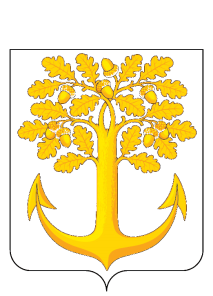 ГРИБАНОВСКОГОГОРОДСКОГО ПОСЕЛЕНИЯГРИБАНОВСКОГО МУНИЦИПАЛЬНОГО РАЙОНАВОРОНЕЖСКОЙ ОБЛАСТИ№ 51515марта2024 годаАдминистрация Грибановского городского поселения Грибановскогомуниципального района397240, Воронежская область, Грибановский район, пгт Грибановский, ул. Центральная, 9____________       И.В. Титов            М.П.______________     Администрация Грибановского городского поселения Грибановскогомуниципального района397240, Воронежская область, Грибановский район, пгт Грибановский, ул. Центральная, 9____________       И.В. Титов            М.П.______________     Администрация Грибановскогогородского поселения Грибановского муниципального района397240, Воронежская область, Грибановский район, пгт Грибановский, ул. Центральная, 9____________       И.В. Титов            М.П.______________     Администрация Грибановского городского поселения Грибановскогомуниципального района397240, Воронежская область, Грибановский район, пгт Грибановский, ул. Центральная, 9____________       И.В. Титов            М.П.______________     № лотаМесто  нахождения  нестационарноготоргового  объектаСпециализация  нестационарного торгового  объектаТип  нестационарного  торгового объектаПлощадь  нестационарного  торгового  объекта, кв.мПериод  функционированиянестационарного торгового объектаНачальная цена лота, рублей,за год,Задаток за участие в аукционеДата начала приема заявок на участие в аукционеДата окончания приема заявок на участие в аукционеДата ивремяначала признания претендентов участниками аукционаДата ивремяначала  проведения аукциона321Воронежская обл., Грибановский район, пгт Грибановский, ул. Советская, 368гПродажа питьевой водыавтомат6,010 лет5700,0 руб. в год,Задаток 2280,0 руб.13.03.202412.04.202416.04.2024 в 10.0016.04.2024 в 10.30Информационное сообщение№ ______ от _______№ лотаТип объектаСпециализация объектаПлощадь объектаИнформационное сообщение№ ______ от _______Информационное сообщение№ ______от_______№ лотаТип объектаСпециализация объектаПлощадь объектаИнформационное сообщение№ ______от_______Учредитель: Глава Грибановского городского поселения Грибановского муниципального района Воронежской области397240, Воронежская область, Грибановский район, пгт. Грибановский, ул. Центральная, 9    тел. (47348) 3-08-54, факс. (47348) 3-04-85Ответственный за выпуск: Крылов В.М.Подписано к печати 15.03.2024 г.17-00 часовТираж 10 экз.Распространяется бесплатно